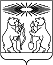 О внесении изменений в постановление администрации Северо-Енисейского района «Об утверждении муниципальной программы «Развитие физической культуры, спорта и молодежной политики»В целях корректировки и уточнения финансирования муниципальной программы «Развитие физической культуры, спорта и молодежной политики», утвержденной постановлением администрации Северо-Енисейского района от 29.10.2013 № 563-п, в соответствии со статьями 14, 15 Федерального закона от 06.10.2003 года № 131-ФЗ «Об общих принципах организации местного самоуправления в Российской федерации», постановлением администрации Северо-Енисейского района от 29.07.2013 № 364-п «Об утверждении порядка принятия решений о разработке муниципальных программ Северо-Енисейского района, их формировании и реализации», распоряжением администрации Северо-Енисейского района от 30.07.2013 № 650-ос «Об утверждении перечня муниципальных программ муниципального образования Северо-Енисейский район», руководствуясь статьей 34 Устава Северо-Енисейского района, ПОСТАНОВЛЯЮ:1.Внести в постановление администрации Северо-Енисейского района от 29.10.2013 № 563-п «Об утверждении муниципальной программы «Развитие физической культуры, спорта и молодежной политики» (в редакции постановлений администрации Северо-Енисейского района от 18.11.2013 № 639-п; от 30.01.2014 № 36-п; от 27.02.2014 № 72-п; от 25.04.2014 № 151-п; от 08.05.2014г. № 169-п; от 03.06.2014 №234-п; от 07.07.2014 №299-п; от 18.08.2014 №391-п; от 09.09.2014 №438-п; от 02.10.2014 № 482 – п; от 13.11.2014 №556-п; от 01.12.2014 №593-п; от 22.12.2014 №662-п; от 24.12.2014 №676-п; от 18.02.2015 №43-п; от 15.05.2015 № 158-п; от 24.06.2015 № 309 – п; от 13.07.2015 № 384 –п; от 23.07.2015 № 423 – п; от 27.08.2015 № 511 – п; от 28.09.2015 № 597 – п.; от 13.11.2015 № 684 – п; от 1811.2015 №703 – п; от 08.12.2015 № 784 – п; от17.12.2015 № 823 – п; от 01.02.2016 № 32 – п; от 25.02.2016 № 72 – п; от 06.04.2016 № - 173 – п; от 27.04.2016 № 227 – п; от 25.05.2016 № 312-п; от 10.06.2016 № 368 – п; от 30.06.2016 № 428 – п; от 28.07.2016 № 509 – п; от 02.09.2016 № 591-п; от 07.10.2016 № 681 – п; от 14.12.2016 № 863 – п; от 28.12.2016 № 914 – п; от 07.02.2017 № 42 – п; от 30.03.2017 № 112-п; от 04.05.2017 № 162 – п; от19.05.2017 № 186 – п; от 14.06.2017 № 232-п; от 05.07.2017 № 262-п; от 20.07.2017 №297-П, от 08.08.2017 № 314-п, от 21.09.2017 №360-п, от 13.10.2017 №398-П, от 01.11.2017г №419-П, от 05.12.2017г № 461-п, от 15.12.2017 г № 487-п, от 25.12.2017 № 503-п, от 25.12.2017 № 504-п, от 19.01.2018 № 21-п, от 29.01.2018 № 38-п, от 06.03.2018 № 74-п, от 22.03.2018 № 86-п, от 17.04.2018 № 120-п, от 04.05.2018 № 143-п, от 18.05.2018 № 153-п, от 07.06.2018 № 178-п, от 18.06.2018 № 195-п, от 09.07.2018 № 209-п, от 31.07.2018 № 229-п, от 17.08.2018 № 262-п, от 27.09.2018 № 308 -п, от 04.10.2018 №  323-п, 12.10.2018 № 334-п, от 24.10.2018 № 344-п, от 01.11.2018 № 367-п, от 23.11.2018 № 410-п, от 18.12.2018 № 443-п, от 30.01.2019 № 30-п)(далее – постановление) следующие изменения:1) в паспорте муниципальной программы «Развитие физической культуры, спорта и молодежной политики» (далее – муниципальная программа), являющейся Приложением к постановлению, строку «Информация по ресурсному обеспечению муниципальной программы, (в том числе по годам реализации программы)» изложить в следующей редакции:2) приложение № 1 к муниципальной программе изложить в новой редакции согласно приложению № 1 к настоящему постановлению;3) приложение № 2 к муниципальной программе изложить в новой редакции согласно приложению № 2 к настоящему постановлению;4) приложение № 3 к муниципальной программе изложить в новой редакции согласно приложению № 3 к настоящему постановлению;5) приложение № 4 к муниципальной программе изложить в новой редакции согласно приложению № 4 к настоящему постановлению;6) приложение № 1 к подпрограмме 1 изложить в новой редакции согласно приложению № 5 к настоящему постановлению;7) приложение № 2 к подпрограмме 1 изложить в новой редакции согласно приложению № 6 к настоящему постановлению;8) приложение № 1 к подпрограмме 2 изложить в новой редакции согласно приложению № 7 к настоящему постановлению;9) приложение № 2 к подпрограмме 2 изложить в новой редакции согласно приложению № 8 к настоящему постановлению;2. Опубликовать настоящее постановление в газете «Северо-Енисейский Вестник» и на официальном сайте муниципального образования Северо-Енисейский район www.admse.ru.3. Настоящее постановление вступает в силу со дня, следующего за днем его официального опубликования.Глава Северо-Енисейского района				          	И.М. ГайнутдиновПриложение № 1к постановлению администрации Северо-Енисейского районаот  06.03.2019 № 78-п(Новая редакция Приложения № 1к программе  «Развитие физической культуры, спорта и молодежной политики»)Перечень целевых показателей и показателей результативности программыПриложение № 2к постановлению администрации Северо-Енисейского районаот  06.03.2019 № 78-п(Новая редакция Приложения № 2к программе  «Развитие физической культуры, спорта и молодежной политики»)Информация о ресурсном обеспечении муниципальной программы Северо-Енисейского районаПриложение № 3к постановлению администрации Северо-Енисейского районаот  06.03.2019 № 78-п(Новая редакция Приложения № 3к программе «Развитие физической культуры, спорта и молодежной политики»)Информацияоб источниках финансирования подпрограмм, отдельных мероприятиймуниципальной программы Северо-Енисейского районаПриложение № 4к постановлению администрации Северо-Енисейского районаот  06.03.2019 № 78-пновая редакция приложения 4к программе «Развитие физической культуры, спорта и молодежной политики»)Информация о сводных показателях муниципальных заданийПриложение № 5к постановлению администрации Северо-Енисейского районаот  06.03.2019 № 78-пновая редакция приложения 2к подпрограмме 1 «Развитие физической культуры и спорта»)Перечень и значения показателей результативности подпрограммыПриложение № 6к постановлению администрации Северо-Енисейского районаот  06.03.2019 № 78-пновая редакция приложения 2к подпрограмме 1 «Развитие физической культуры и спорта»)Перечень мероприятий подпрограммы с указанием объема средств на их реализацию и ожидаемых результатовПриложение № 7к постановлению администрации Северо-Енисейского районаот  06.03.2019 № 78-пновая редакция приложения 1к подпрограмме 2 «Развитие молодежной политики в районе»)Перечень и значения показателей результативности подпрограммыПриложение № 8к постановлению администрации Северо-Енисейского районаот  06.03.2019 № 78-пновая редакция приложения 2к подпрограмме 2 «Развитие молодежной политики в районе»)Перечень мероприятий подпрограммы с указанием объема средств на их реализацию и ожидаемых результатовАДМИНИСТРАЦИЯ СЕВЕРО-ЕНИСЕЙСКОГО РАЙОНАПОСТАНОВЛЕНИЕАДМИНИСТРАЦИЯ СЕВЕРО-ЕНИСЕЙСКОГО РАЙОНАПОСТАНОВЛЕНИЕ«06» марта 2019 г.№  78-пгп Северо-Енисейскийгп Северо-ЕнисейскийИнформация по ресурсному обеспечению муниципальной программы№ п/пЦель, показатели результативностиЕдиница измеренияИсточник информацииПо годам реализацииПо годам реализацииПо годам реализацииПо годам реализацииПо годам реализацииПо годам реализацииПо годам реализацииПо годам реализации№ п/пЦель, показатели результативностиЕдиница измеренияИсточник информации20142015201620172018201920202021123456789101112Цель подпрограммы1: Обеспечение развития массовой физической культуры на территории Северо-Енисейского районаЦель подпрограммы1: Обеспечение развития массовой физической культуры на территории Северо-Енисейского районаЦель подпрограммы1: Обеспечение развития массовой физической культуры на территории Северо-Енисейского районаЦель подпрограммы1: Обеспечение развития массовой физической культуры на территории Северо-Енисейского районаЦель подпрограммы1: Обеспечение развития массовой физической культуры на территории Северо-Енисейского районаЦель подпрограммы1: Обеспечение развития массовой физической культуры на территории Северо-Енисейского районаЦель подпрограммы1: Обеспечение развития массовой физической культуры на территории Северо-Енисейского районаЦель подпрограммы1: Обеспечение развития массовой физической культуры на территории Северо-Енисейского районаЦель подпрограммы1: Обеспечение развития массовой физической культуры на территории Северо-Енисейского районаЦель подпрограммы1: Обеспечение развития массовой физической культуры на территории Северо-Енисейского районаЦель подпрограммы1: Обеспечение развития массовой физической культуры на территории Северо-Енисейского районаЦель подпрограммы1: Обеспечение развития массовой физической культуры на территории Северо-Енисейского районаЗадача №1. Развитие устойчивой потребности всех категорий населения к здоровому образу жизни, формирование мотивации к регулярным занятиям физической культурой и спортом посредством проведения, участия в районных физкультурно-спортивных мероприятиях на территории Северо-Енисейского района и участия в официальных физкультурных, спортивных мероприятиях Красноярского краяЗадача №1. Развитие устойчивой потребности всех категорий населения к здоровому образу жизни, формирование мотивации к регулярным занятиям физической культурой и спортом посредством проведения, участия в районных физкультурно-спортивных мероприятиях на территории Северо-Енисейского района и участия в официальных физкультурных, спортивных мероприятиях Красноярского краяЗадача №1. Развитие устойчивой потребности всех категорий населения к здоровому образу жизни, формирование мотивации к регулярным занятиям физической культурой и спортом посредством проведения, участия в районных физкультурно-спортивных мероприятиях на территории Северо-Енисейского района и участия в официальных физкультурных, спортивных мероприятиях Красноярского краяЗадача №1. Развитие устойчивой потребности всех категорий населения к здоровому образу жизни, формирование мотивации к регулярным занятиям физической культурой и спортом посредством проведения, участия в районных физкультурно-спортивных мероприятиях на территории Северо-Енисейского района и участия в официальных физкультурных, спортивных мероприятиях Красноярского краяЗадача №1. Развитие устойчивой потребности всех категорий населения к здоровому образу жизни, формирование мотивации к регулярным занятиям физической культурой и спортом посредством проведения, участия в районных физкультурно-спортивных мероприятиях на территории Северо-Енисейского района и участия в официальных физкультурных, спортивных мероприятиях Красноярского краяЗадача №1. Развитие устойчивой потребности всех категорий населения к здоровому образу жизни, формирование мотивации к регулярным занятиям физической культурой и спортом посредством проведения, участия в районных физкультурно-спортивных мероприятиях на территории Северо-Енисейского района и участия в официальных физкультурных, спортивных мероприятиях Красноярского краяЗадача №1. Развитие устойчивой потребности всех категорий населения к здоровому образу жизни, формирование мотивации к регулярным занятиям физической культурой и спортом посредством проведения, участия в районных физкультурно-спортивных мероприятиях на территории Северо-Енисейского района и участия в официальных физкультурных, спортивных мероприятиях Красноярского краяЗадача №1. Развитие устойчивой потребности всех категорий населения к здоровому образу жизни, формирование мотивации к регулярным занятиям физической культурой и спортом посредством проведения, участия в районных физкультурно-спортивных мероприятиях на территории Северо-Енисейского района и участия в официальных физкультурных, спортивных мероприятиях Красноярского краяЗадача №1. Развитие устойчивой потребности всех категорий населения к здоровому образу жизни, формирование мотивации к регулярным занятиям физической культурой и спортом посредством проведения, участия в районных физкультурно-спортивных мероприятиях на территории Северо-Енисейского района и участия в официальных физкультурных, спортивных мероприятиях Красноярского краяЗадача №1. Развитие устойчивой потребности всех категорий населения к здоровому образу жизни, формирование мотивации к регулярным занятиям физической культурой и спортом посредством проведения, участия в районных физкультурно-спортивных мероприятиях на территории Северо-Енисейского района и участия в официальных физкультурных, спортивных мероприятиях Красноярского краяЗадача №1. Развитие устойчивой потребности всех категорий населения к здоровому образу жизни, формирование мотивации к регулярным занятиям физической культурой и спортом посредством проведения, участия в районных физкультурно-спортивных мероприятиях на территории Северо-Енисейского района и участия в официальных физкультурных, спортивных мероприятиях Красноярского краяЗадача №1. Развитие устойчивой потребности всех категорий населения к здоровому образу жизни, формирование мотивации к регулярным занятиям физической культурой и спортом посредством проведения, участия в районных физкультурно-спортивных мероприятиях на территории Северо-Енисейского района и участия в официальных физкультурных, спортивных мероприятиях Красноярского края11Доля граждан Северо-Енисейского района, систематически занимающихся физической культурой и спортом, от общей численности населения района%отчетность19,2625,1226,529,4732,6132,2532,9832,9822Количество участников официальных физкультурных мероприятий и спортивных соревнований, проводимых на территории Северо-Енисейского района, согласно календарному плану физкультурно-спортивных мероприятий Северо-Енисейского районаЧел.Статистический отчет 1 - ФК2000220024002500300030003200320033Количество участников официальных физкультурных мероприятий и спортивных соревнований, Красноярского края, согласно официальному календарному плану физкультурных и спортивных мероприятий Красноярского краяЧел.Статистический отчет 1 - ФК3243458569909393Задача №2 привлечение молодежи и взрослого населения района к систематическим занятиям спортом, через организацию работы спортивных клубов по месту жительства гражданЗадача №2 привлечение молодежи и взрослого населения района к систематическим занятиям спортом, через организацию работы спортивных клубов по месту жительства гражданЗадача №2 привлечение молодежи и взрослого населения района к систематическим занятиям спортом, через организацию работы спортивных клубов по месту жительства гражданЗадача №2 привлечение молодежи и взрослого населения района к систематическим занятиям спортом, через организацию работы спортивных клубов по месту жительства гражданЗадача №2 привлечение молодежи и взрослого населения района к систематическим занятиям спортом, через организацию работы спортивных клубов по месту жительства гражданЗадача №2 привлечение молодежи и взрослого населения района к систематическим занятиям спортом, через организацию работы спортивных клубов по месту жительства гражданЗадача №2 привлечение молодежи и взрослого населения района к систематическим занятиям спортом, через организацию работы спортивных клубов по месту жительства гражданЗадача №2 привлечение молодежи и взрослого населения района к систематическим занятиям спортом, через организацию работы спортивных клубов по месту жительства гражданЗадача №2 привлечение молодежи и взрослого населения района к систематическим занятиям спортом, через организацию работы спортивных клубов по месту жительства гражданЗадача №2 привлечение молодежи и взрослого населения района к систематическим занятиям спортом, через организацию работы спортивных клубов по месту жительства гражданЗадача №2 привлечение молодежи и взрослого населения района к систематическим занятиям спортом, через организацию работы спортивных клубов по месту жительства гражданЗадача №2 привлечение молодежи и взрослого населения района к систематическим занятиям спортом, через организацию работы спортивных клубов по месту жительства граждан11Количество молодежи и взрослого населения района систематически занимающегося физической культурой и спортом в спортивных клубах по месту жительства гражданЧел.Ведомственная отчетностьХХХ34542642043043022Доля населения Северо-Енисейского района, систематически занимающегося физической культурой и спортом от населения района%Отчетность19,2625,1226,529,4732,6132,2532,9832,98Задача №3 Развитие адаптивной физической культуры в Северо-Енисейском районеЗадача №3 Развитие адаптивной физической культуры в Северо-Енисейском районеЗадача №3 Развитие адаптивной физической культуры в Северо-Енисейском районеЗадача №3 Развитие адаптивной физической культуры в Северо-Енисейском районеЗадача №3 Развитие адаптивной физической культуры в Северо-Енисейском районеЗадача №3 Развитие адаптивной физической культуры в Северо-Енисейском районеЗадача №3 Развитие адаптивной физической культуры в Северо-Енисейском районеЗадача №3 Развитие адаптивной физической культуры в Северо-Енисейском районеЗадача №3 Развитие адаптивной физической культуры в Северо-Енисейском районеЗадача №3 Развитие адаптивной физической культуры в Северо-Енисейском районеЗадача №3 Развитие адаптивной физической культуры в Северо-Енисейском районеЗадача №3 Развитие адаптивной физической культуры в Северо-Енисейском районе11Количество участников физкультурно-спортивных мероприятийСеверо-Енисейского района для маломобильной категории населенияЧел.РасчетныйХХХ1113121212Задача №4 Развитие и совершенствование инфраструктуры физической культуры и спорта в Северо-Енисейском районеЗадача №4 Развитие и совершенствование инфраструктуры физической культуры и спорта в Северо-Енисейском районеЗадача №4 Развитие и совершенствование инфраструктуры физической культуры и спорта в Северо-Енисейском районеЗадача №4 Развитие и совершенствование инфраструктуры физической культуры и спорта в Северо-Енисейском районеЗадача №4 Развитие и совершенствование инфраструктуры физической культуры и спорта в Северо-Енисейском районеЗадача №4 Развитие и совершенствование инфраструктуры физической культуры и спорта в Северо-Енисейском районеЗадача №4 Развитие и совершенствование инфраструктуры физической культуры и спорта в Северо-Енисейском районеЗадача №4 Развитие и совершенствование инфраструктуры физической культуры и спорта в Северо-Енисейском районеЗадача №4 Развитие и совершенствование инфраструктуры физической культуры и спорта в Северо-Енисейском районеЗадача №4 Развитие и совершенствование инфраструктуры физической культуры и спорта в Северо-Енисейском районеЗадача №4 Развитие и совершенствование инфраструктуры физической культуры и спорта в Северо-Енисейском районеЗадача №4 Развитие и совершенствование инфраструктуры физической культуры и спорта в Северо-Енисейском районе11Обеспеченность спортивными сооружениями в Северо-Енисейском районе Ед.Отчетность4041434548484848Задача № 5. Создание благоприятных условий для оздоровления населения Северо-Енисейского района, развитие массовой физической культуры и спорта, привлечение широких масс населения к занятиям физической культурой и спортомЗадача № 5. Создание благоприятных условий для оздоровления населения Северо-Енисейского района, развитие массовой физической культуры и спорта, привлечение широких масс населения к занятиям физической культурой и спортомЗадача № 5. Создание благоприятных условий для оздоровления населения Северо-Енисейского района, развитие массовой физической культуры и спорта, привлечение широких масс населения к занятиям физической культурой и спортомЗадача № 5. Создание благоприятных условий для оздоровления населения Северо-Енисейского района, развитие массовой физической культуры и спорта, привлечение широких масс населения к занятиям физической культурой и спортомЗадача № 5. Создание благоприятных условий для оздоровления населения Северо-Енисейского района, развитие массовой физической культуры и спорта, привлечение широких масс населения к занятиям физической культурой и спортомЗадача № 5. Создание благоприятных условий для оздоровления населения Северо-Енисейского района, развитие массовой физической культуры и спорта, привлечение широких масс населения к занятиям физической культурой и спортомЗадача № 5. Создание благоприятных условий для оздоровления населения Северо-Енисейского района, развитие массовой физической культуры и спорта, привлечение широких масс населения к занятиям физической культурой и спортомЗадача № 5. Создание благоприятных условий для оздоровления населения Северо-Енисейского района, развитие массовой физической культуры и спорта, привлечение широких масс населения к занятиям физической культурой и спортомЗадача № 5. Создание благоприятных условий для оздоровления населения Северо-Енисейского района, развитие массовой физической культуры и спорта, привлечение широких масс населения к занятиям физической культурой и спортомЗадача № 5. Создание благоприятных условий для оздоровления населения Северо-Енисейского района, развитие массовой физической культуры и спорта, привлечение широких масс населения к занятиям физической культурой и спортомЗадача № 5. Создание благоприятных условий для оздоровления населения Северо-Енисейского района, развитие массовой физической культуры и спорта, привлечение широких масс населения к занятиям физической культурой и спортомЗадача № 5. Создание благоприятных условий для оздоровления населения Северо-Енисейского района, развитие массовой физической культуры и спорта, привлечение широких масс населения к занятиям физической культурой и спортом11Количество населения систематически занимающегося физической культурой и спортом на спортивных объектах Северо-Енисейского района, бассейн «Аяхта» Северо-Енисейского района, МКУ СК «Нерика» Северо-Енисейского района чел.РасчетныйХХХ9331009100010501050№п/пЦель, показатели результативностиЕдиница измеренияЕдиница измеренияИсточник информацииИсточник информации2017год2017год2018 год2018 год2019 год2019 год2020 год2020 год2021 годЦель подпрограммы 2: Создание условий для успешной социализации и эффективной самореализации молодежи Северо-Енисейского районаЦель подпрограммы 2: Создание условий для успешной социализации и эффективной самореализации молодежи Северо-Енисейского районаЦель подпрограммы 2: Создание условий для успешной социализации и эффективной самореализации молодежи Северо-Енисейского районаЦель подпрограммы 2: Создание условий для успешной социализации и эффективной самореализации молодежи Северо-Енисейского районаЦель подпрограммы 2: Создание условий для успешной социализации и эффективной самореализации молодежи Северо-Енисейского районаЦель подпрограммы 2: Создание условий для успешной социализации и эффективной самореализации молодежи Северо-Енисейского районаЦель подпрограммы 2: Создание условий для успешной социализации и эффективной самореализации молодежи Северо-Енисейского районаЦель подпрограммы 2: Создание условий для успешной социализации и эффективной самореализации молодежи Северо-Енисейского районаЦель подпрограммы 2: Создание условий для успешной социализации и эффективной самореализации молодежи Северо-Енисейского районаЦель подпрограммы 2: Создание условий для успешной социализации и эффективной самореализации молодежи Северо-Енисейского районаЦель подпрограммы 2: Создание условий для успешной социализации и эффективной самореализации молодежи Северо-Енисейского районаЦель подпрограммы 2: Создание условий для успешной социализации и эффективной самореализации молодежи Северо-Енисейского районаЦель подпрограммы 2: Создание условий для успешной социализации и эффективной самореализации молодежи Северо-Енисейского районаЦель подпрограммы 2: Создание условий для успешной социализации и эффективной самореализации молодежи Северо-Енисейского районаЦель подпрограммы 2: Создание условий для успешной социализации и эффективной самореализации молодежи Северо-Енисейского районаЗадача 1 Вовлечение молодежи в общественную деятельность и обеспечение эффективного взаимодействия с организациями и учреждениямиЗадача 1 Вовлечение молодежи в общественную деятельность и обеспечение эффективного взаимодействия с организациями и учреждениямиЗадача 1 Вовлечение молодежи в общественную деятельность и обеспечение эффективного взаимодействия с организациями и учреждениямиЗадача 1 Вовлечение молодежи в общественную деятельность и обеспечение эффективного взаимодействия с организациями и учреждениямиЗадача 1 Вовлечение молодежи в общественную деятельность и обеспечение эффективного взаимодействия с организациями и учреждениямиЗадача 1 Вовлечение молодежи в общественную деятельность и обеспечение эффективного взаимодействия с организациями и учреждениямиЗадача 1 Вовлечение молодежи в общественную деятельность и обеспечение эффективного взаимодействия с организациями и учреждениямиЗадача 1 Вовлечение молодежи в общественную деятельность и обеспечение эффективного взаимодействия с организациями и учреждениямиЗадача 1 Вовлечение молодежи в общественную деятельность и обеспечение эффективного взаимодействия с организациями и учреждениямиЗадача 1 Вовлечение молодежи в общественную деятельность и обеспечение эффективного взаимодействия с организациями и учреждениямиЗадача 1 Вовлечение молодежи в общественную деятельность и обеспечение эффективного взаимодействия с организациями и учреждениямиЗадача 1 Вовлечение молодежи в общественную деятельность и обеспечение эффективного взаимодействия с организациями и учреждениямиЗадача 1 Вовлечение молодежи в общественную деятельность и обеспечение эффективного взаимодействия с организациями и учреждениямиЗадача 1 Вовлечение молодежи в общественную деятельность и обеспечение эффективного взаимодействия с организациями и учреждениямиЗадача 1 Вовлечение молодежи в общественную деятельность и обеспечение эффективного взаимодействия с организациями и учреждениями1Количество проведенных мероприятийшт.шт.отчетностьотчетность44383838383838382Количество участников чел.чел.отчетностьотчетность1013101313041304840840840840840Задача 2 Создание условий для дальнейшего развития и совершенствования системы патриотического воспитания молодежиЗадача 2 Создание условий для дальнейшего развития и совершенствования системы патриотического воспитания молодежиЗадача 2 Создание условий для дальнейшего развития и совершенствования системы патриотического воспитания молодежиЗадача 2 Создание условий для дальнейшего развития и совершенствования системы патриотического воспитания молодежиЗадача 2 Создание условий для дальнейшего развития и совершенствования системы патриотического воспитания молодежиЗадача 2 Создание условий для дальнейшего развития и совершенствования системы патриотического воспитания молодежиЗадача 2 Создание условий для дальнейшего развития и совершенствования системы патриотического воспитания молодежиЗадача 2 Создание условий для дальнейшего развития и совершенствования системы патриотического воспитания молодежиЗадача 2 Создание условий для дальнейшего развития и совершенствования системы патриотического воспитания молодежиЗадача 2 Создание условий для дальнейшего развития и совершенствования системы патриотического воспитания молодежиЗадача 2 Создание условий для дальнейшего развития и совершенствования системы патриотического воспитания молодежиЗадача 2 Создание условий для дальнейшего развития и совершенствования системы патриотического воспитания молодежиЗадача 2 Создание условий для дальнейшего развития и совершенствования системы патриотического воспитания молодежиЗадача 2 Создание условий для дальнейшего развития и совершенствования системы патриотического воспитания молодежи1Количество проведенных мероприятийшт.шт.отчетностьотчетность33282828282828282Количество участников чел.чел.отчетностьотчетность9799791131113110101010101010101010Задача 3 Создание условий для выявления, поддержки и развития талантливой и инициативной молодежиЗадача 3 Создание условий для выявления, поддержки и развития талантливой и инициативной молодежиЗадача 3 Создание условий для выявления, поддержки и развития талантливой и инициативной молодежиЗадача 3 Создание условий для выявления, поддержки и развития талантливой и инициативной молодежиЗадача 3 Создание условий для выявления, поддержки и развития талантливой и инициативной молодежиЗадача 3 Создание условий для выявления, поддержки и развития талантливой и инициативной молодежиЗадача 3 Создание условий для выявления, поддержки и развития талантливой и инициативной молодежиЗадача 3 Создание условий для выявления, поддержки и развития талантливой и инициативной молодежиЗадача 3 Создание условий для выявления, поддержки и развития талантливой и инициативной молодежиЗадача 3 Создание условий для выявления, поддержки и развития талантливой и инициативной молодежиЗадача 3 Создание условий для выявления, поддержки и развития талантливой и инициативной молодежиЗадача 3 Создание условий для выявления, поддержки и развития талантливой и инициативной молодежиЗадача 3 Создание условий для выявления, поддержки и развития талантливой и инициативной молодежиЗадача 3 Создание условий для выявления, поддержки и развития талантливой и инициативной молодежи1Количество проведенных мероприятийшт.шт.отчетностьотчетность44262626262626262Количество участников чел.чел.отчетностьотчетность534534568568660660660660660Задача 4 Обеспечение деятельности (оказание услуг) муниципальным бюджетным учреждением «Молодежный центр «АУРУМ» Северо-Енисейского района»Задача 4 Обеспечение деятельности (оказание услуг) муниципальным бюджетным учреждением «Молодежный центр «АУРУМ» Северо-Енисейского района»Задача 4 Обеспечение деятельности (оказание услуг) муниципальным бюджетным учреждением «Молодежный центр «АУРУМ» Северо-Енисейского района»Задача 4 Обеспечение деятельности (оказание услуг) муниципальным бюджетным учреждением «Молодежный центр «АУРУМ» Северо-Енисейского района»Задача 4 Обеспечение деятельности (оказание услуг) муниципальным бюджетным учреждением «Молодежный центр «АУРУМ» Северо-Енисейского района»Задача 4 Обеспечение деятельности (оказание услуг) муниципальным бюджетным учреждением «Молодежный центр «АУРУМ» Северо-Енисейского района»Задача 4 Обеспечение деятельности (оказание услуг) муниципальным бюджетным учреждением «Молодежный центр «АУРУМ» Северо-Енисейского района»Задача 4 Обеспечение деятельности (оказание услуг) муниципальным бюджетным учреждением «Молодежный центр «АУРУМ» Северо-Енисейского района»Задача 4 Обеспечение деятельности (оказание услуг) муниципальным бюджетным учреждением «Молодежный центр «АУРУМ» Северо-Енисейского района»Задача 4 Обеспечение деятельности (оказание услуг) муниципальным бюджетным учреждением «Молодежный центр «АУРУМ» Северо-Енисейского района»Задача 4 Обеспечение деятельности (оказание услуг) муниципальным бюджетным учреждением «Молодежный центр «АУРУМ» Северо-Енисейского района»Задача 4 Обеспечение деятельности (оказание услуг) муниципальным бюджетным учреждением «Молодежный центр «АУРУМ» Северо-Енисейского района»Задача 4 Обеспечение деятельности (оказание услуг) муниципальным бюджетным учреждением «Молодежный центр «АУРУМ» Северо-Енисейского района»Задача 4 Обеспечение деятельности (оказание услуг) муниципальным бюджетным учреждением «Молодежный центр «АУРУМ» Северо-Енисейского района»1количество реализованных проектов, не менеешт.шт.отчетностьотчетностьХХ88555552количество молодых людей, являющихся членами проектной команды, не менеечел.чел.отчетностьотчетностьХХ232315151515153количество участников мероприятий, реализованных за счет средств субсидии, не менеечел.чел.отчетностьотчетностьХХ491491400400400400400Цель подпрограммы 5: Создание условий для эффективного, ответственного и прозрачного управления финансовыми ресурсами в рамках выполнения установленных функций и полномочий.Цель подпрограммы 5: Создание условий для эффективного, ответственного и прозрачного управления финансовыми ресурсами в рамках выполнения установленных функций и полномочий.Цель подпрограммы 5: Создание условий для эффективного, ответственного и прозрачного управления финансовыми ресурсами в рамках выполнения установленных функций и полномочий.Цель подпрограммы 5: Создание условий для эффективного, ответственного и прозрачного управления финансовыми ресурсами в рамках выполнения установленных функций и полномочий.Цель подпрограммы 5: Создание условий для эффективного, ответственного и прозрачного управления финансовыми ресурсами в рамках выполнения установленных функций и полномочий.Цель подпрограммы 5: Создание условий для эффективного, ответственного и прозрачного управления финансовыми ресурсами в рамках выполнения установленных функций и полномочий.Цель подпрограммы 5: Создание условий для эффективного, ответственного и прозрачного управления финансовыми ресурсами в рамках выполнения установленных функций и полномочий.Цель подпрограммы 5: Создание условий для эффективного, ответственного и прозрачного управления финансовыми ресурсами в рамках выполнения установленных функций и полномочий.Цель подпрограммы 5: Создание условий для эффективного, ответственного и прозрачного управления финансовыми ресурсами в рамках выполнения установленных функций и полномочий.Цель подпрограммы 5: Создание условий для эффективного, ответственного и прозрачного управления финансовыми ресурсами в рамках выполнения установленных функций и полномочий.Цель подпрограммы 5: Создание условий для эффективного, ответственного и прозрачного управления финансовыми ресурсами в рамках выполнения установленных функций и полномочий.Цель подпрограммы 5: Создание условий для эффективного, ответственного и прозрачного управления финансовыми ресурсами в рамках выполнения установленных функций и полномочий.Цель подпрограммы 5: Создание условий для эффективного, ответственного и прозрачного управления финансовыми ресурсами в рамках выполнения установленных функций и полномочий.Цель подпрограммы 5: Создание условий для эффективного, ответственного и прозрачного управления финансовыми ресурсами в рамках выполнения установленных функций и полномочий.Цель подпрограммы 5: Создание условий для эффективного, ответственного и прозрачного управления финансовыми ресурсами в рамках выполнения установленных функций и полномочий.Задача 1 Обеспечение деятельности и выполнение функций отдела по физической культуре, спорту и молодежной политике администрации Северо-Енисейского района по выработке и реализации муниципальной политики и нормативно-правовому регулированию в сфере физической культуры, спорта, а также по управлению муниципальным имуществом в сфере физической культуры и спортаЗадача 1 Обеспечение деятельности и выполнение функций отдела по физической культуре, спорту и молодежной политике администрации Северо-Енисейского района по выработке и реализации муниципальной политики и нормативно-правовому регулированию в сфере физической культуры, спорта, а также по управлению муниципальным имуществом в сфере физической культуры и спортаЗадача 1 Обеспечение деятельности и выполнение функций отдела по физической культуре, спорту и молодежной политике администрации Северо-Енисейского района по выработке и реализации муниципальной политики и нормативно-правовому регулированию в сфере физической культуры, спорта, а также по управлению муниципальным имуществом в сфере физической культуры и спортаЗадача 1 Обеспечение деятельности и выполнение функций отдела по физической культуре, спорту и молодежной политике администрации Северо-Енисейского района по выработке и реализации муниципальной политики и нормативно-правовому регулированию в сфере физической культуры, спорта, а также по управлению муниципальным имуществом в сфере физической культуры и спортаЗадача 1 Обеспечение деятельности и выполнение функций отдела по физической культуре, спорту и молодежной политике администрации Северо-Енисейского района по выработке и реализации муниципальной политики и нормативно-правовому регулированию в сфере физической культуры, спорта, а также по управлению муниципальным имуществом в сфере физической культуры и спортаЗадача 1 Обеспечение деятельности и выполнение функций отдела по физической культуре, спорту и молодежной политике администрации Северо-Енисейского района по выработке и реализации муниципальной политики и нормативно-правовому регулированию в сфере физической культуры, спорта, а также по управлению муниципальным имуществом в сфере физической культуры и спортаЗадача 1 Обеспечение деятельности и выполнение функций отдела по физической культуре, спорту и молодежной политике администрации Северо-Енисейского района по выработке и реализации муниципальной политики и нормативно-правовому регулированию в сфере физической культуры, спорта, а также по управлению муниципальным имуществом в сфере физической культуры и спортаЗадача 1 Обеспечение деятельности и выполнение функций отдела по физической культуре, спорту и молодежной политике администрации Северо-Енисейского района по выработке и реализации муниципальной политики и нормативно-правовому регулированию в сфере физической культуры, спорта, а также по управлению муниципальным имуществом в сфере физической культуры и спортаЗадача 1 Обеспечение деятельности и выполнение функций отдела по физической культуре, спорту и молодежной политике администрации Северо-Енисейского района по выработке и реализации муниципальной политики и нормативно-правовому регулированию в сфере физической культуры, спорта, а также по управлению муниципальным имуществом в сфере физической культуры и спортаЗадача 1 Обеспечение деятельности и выполнение функций отдела по физической культуре, спорту и молодежной политике администрации Северо-Енисейского района по выработке и реализации муниципальной политики и нормативно-правовому регулированию в сфере физической культуры, спорта, а также по управлению муниципальным имуществом в сфере физической культуры и спортаЗадача 1 Обеспечение деятельности и выполнение функций отдела по физической культуре, спорту и молодежной политике администрации Северо-Енисейского района по выработке и реализации муниципальной политики и нормативно-правовому регулированию в сфере физической культуры, спорта, а также по управлению муниципальным имуществом в сфере физической культуры и спортаЗадача 1 Обеспечение деятельности и выполнение функций отдела по физической культуре, спорту и молодежной политике администрации Северо-Енисейского района по выработке и реализации муниципальной политики и нормативно-правовому регулированию в сфере физической культуры, спорта, а также по управлению муниципальным имуществом в сфере физической культуры и спортаЗадача 1 Обеспечение деятельности и выполнение функций отдела по физической культуре, спорту и молодежной политике администрации Северо-Енисейского района по выработке и реализации муниципальной политики и нормативно-правовому регулированию в сфере физической культуры, спорта, а также по управлению муниципальным имуществом в сфере физической культуры и спортаЗадача 1 Обеспечение деятельности и выполнение функций отдела по физической культуре, спорту и молодежной политике администрации Северо-Енисейского района по выработке и реализации муниципальной политики и нормативно-правовому регулированию в сфере физической культуры, спорта, а также по управлению муниципальным имуществом в сфере физической культуры и спортаЗадача 1 Обеспечение деятельности и выполнение функций отдела по физической культуре, спорту и молодежной политике администрации Северо-Енисейского района по выработке и реализации муниципальной политики и нормативно-правовому регулированию в сфере физической культуры, спорта, а также по управлению муниципальным имуществом в сфере физической культуры и спорта1Проведение мониторинга результатов деятельности бюджетных и казенных учреждений, подведомственных Отделу по физической культуре, спорту и молодежной политики администрации Северо-Енисейского района в отношении которых Отделу по физической культуре, спорту и молодежной политики администрации Северо-Енисейского района осуществляет функции и полномочия учредителяПроведение мониторинга результатов деятельности бюджетных и казенных учреждений, подведомственных Отделу по физической культуре, спорту и молодежной политики администрации Северо-Енисейского района в отношении которых Отделу по физической культуре, спорту и молодежной политики администрации Северо-Енисейского района осуществляет функции и полномочия учредителя%%отчетностьотчетность1001001001001001001001002Своевременность утверждения муниципальных заданий бюджетных учреждений, в отношении которых Отдел по физической культуре, спорту и молодежной политики администрации Северо-Енисейского района осуществляет функции и полномочия учредителяСвоевременность утверждения муниципальных заданий бюджетных учреждений, в отношении которых Отдел по физической культуре, спорту и молодежной политики администрации Северо-Енисейского района осуществляет функции и полномочия учредителя%%отчетностьотчетность1001001001001001001001003Своевременность предоставления бюджетной и бухгалтерской отчетностиСвоевременность предоставления бюджетной и бухгалтерской отчетности%%отчетностьотчетность1001001001001001001001004Своевременность разработки нормативных правовых актов, договоров и соглашений, формирующих расходные обязательстваСвоевременность разработки нормативных правовых актов, договоров и соглашений, формирующих расходные обязательства%%отчетностьотчетность100100100100100100100100Статус Наименование муниципальной программы, подпрограммыНаименование главного распорядителя бюджетных средств (далее -ГРБС)Код бюджетной классификацииКод бюджетной классификацииКод бюджетной классификацииКод бюджетной классификации2019 год2020 год2021 год2021 годИтого на периодСтатус Наименование муниципальной программы, подпрограммыНаименование главного распорядителя бюджетных средств (далее -ГРБС)ГРБСРзПрЦСРВРПланПланПлан123456789101111Муниципальная программа"Развитие физической культуры, спорта и молодежной политики"всего расходные обязательства по программе76 141 793,6380 636 452,1080 636 452,10237 414 697,83237 414 697,83Муниципальная программа"Развитие физической культуры, спорта и молодежной политики"в том числе по ГРБС:Муниципальная программа"Развитие физической культуры, спорта и молодежной политики"Администрация Северо-Енисейского района441Х0,000,000,000,000,00Муниципальная программа"Развитие физической культуры, спорта и молодежной политики"Отдел физической культуры, спорта и молодежной политики администрации Северо-Енисейского района459Х76 141 793,6380 636 452,1080 636 452,10237 414 697,83237 414 697,83Подпрограмма 1 Развитие массовой физической культуры и спортавсего расходные обязательства по подпрограмме50 131 771,2653 120 863,8453 120 863,84156 373 498,94156 373 498,94Подпрограмма 1 Развитие массовой физической культуры и спортав том числе по ГРБС:Подпрограмма 1 Развитие массовой физической культуры и спортаАдминистрация Северо-Енисейского района441Х0,000,000,000,000,00Подпрограмма 1 Развитие массовой физической культуры и спортаОтдел физической культуры, спорта и молодежной политики администрации Северо-Енисейского района459Х50 131 771,2653 120 863,8453 120 863,84156 373 498,94156 373 498,94Подпрограмма 2Развитие молодежной политики в районевсего расходные обязательства по подпрограмме10 415 374,8711 352 467,4511 352 467,4533 120 309,7733 120 309,77Подпрограмма 2Развитие молодежной политики в районев том числе по ГРБСПодпрограмма 2Развитие молодежной политики в районеОтдел физической культуры, спорта и молодежной политики администрации Северо-Енисейского района459Х10 415 374,8711 352 467,4511 352 467,4533 120 309,7733 120 309,77Подпрограмма 5Обеспечение реализации муниципальной программы и прочие мероприятиявсего расходные обязательства15 594 647,5016 163 120,8116 163 120,8147 920 889,1247 920 889,12Подпрограмма 5Обеспечение реализации муниципальной программы и прочие мероприятияв том числе по ГРБСПодпрограмма 5Обеспечение реализации муниципальной программы и прочие мероприятияОтдел физической культуры, спорта и молодежной политики администрации Северо-Енисейского района459Х15 594 647,5016 163 120,8116 163 120,8147 920 889,1247 920 889,12СтатусНаименование муниципальной программы, подпрограммыУровень бюджетной системы/ источники финансирования2019 год2020 год2021 годПланПланПланИтого на период1234567Муниципальная программаРазвитие физической культуры, спорта и молодежной политикиВсего 78 341 793,6382 886 452,1082 886 452,10244 114 697,83в том числе :Федеральный бюджет РФ0,000,000,000,00бюджет Красноярского края816 800,00267 200,00267 200,001 351 200,00бюджет Северо—Енисейского района75 324 993,6380 369 252,1080 369 252,10236 063 497,83внебюджетные источники финансирования2 200 000,002 250 000,002 250 000,006 700 000,00юридические лица0,000,000,000,00Подпрограмма 1Развитие массовой физической культуры, спортаВсего 52 331 771,2655 370 863,8455 370 863,84163 073 498,94в том числе :Федеральный бюджет РФ0,000,000,000,00бюджет Красноярского края479 600,000,000,00479 600,00бюджет Северо—Енисейского района49 652 171,2653 120 863,8453 120 863,84155 893 898,94внебюджетные источники финансирования2 200 000,002 250 000,002 250 000,006 700 000,00юридические лица0,000,000,000,00Подпрограмма 2Развитие молодежной политики в районеВсего 10 415 374,8711 352 467,4511 352 467,4533 120 309,87в том числе :Федеральный бюджет РФ0,000,000,000,00бюджет Красноярского края337 200,00267 200,00,00267 200,00,00871 600,00бюджет Северо—Енисейского района10 078 174,8711 085 267,4511 085 267,4532 248 709,87внебюджетные источники финансирования0,000,000,000,00юридические лица0,000,000,000,00Подпрограмма 5Обеспечение реализации муниципальной программы и прочие мероприятияВсего 15 594 647,5016 163 120,8116 163 120,8147 920 889,12в том числе :Федеральный бюджет РФ0,000,000,000,00бюджет Красноярского края0,000,000,000,00бюджет Северо—Енисейского района15 594 647,5016 163 120,8116 163 120,8147 920 889,12внебюджетные источники финансирования0,000,000,000,00юридические лица0,000,000,000,00N п/пN п/пНаименование услуги, показателя объема услуги (работы)Содержание муниципальной услуги (работы)Содержание муниципальной услуги (работы)Содержание муниципальной услуги (работы)Наименование и значение показателя объема муниципальной услуги (работы)Значение показателя объема услуги (работы) по годам реализации программыЗначение показателя объема услуги (работы) по годам реализации программыЗначение показателя объема услуги (работы) по годам реализации программы12223445671Работа: Обеспечение доступа к объектам спортаРабота: Обеспечение доступа к объектам спортаРабота: Обеспечение доступа к объектам спортахКоличество договоровКоличество договоров666Расходы районного бюджета на оказание (выполнение) муниципальной услуги (работы), руб.Расходы районного бюджета на оказание (выполнение) муниципальной услуги (работы), руб.Расходы районного бюджета на оказание (выполнение) муниципальной услуги (работы), руб.Расходы районного бюджета на оказание (выполнение) муниципальной услуги (работы), руб.Расходы районного бюджета на оказание (выполнение) муниципальной услуги (работы), руб.Расходы районного бюджета на оказание (выполнение) муниципальной услуги (работы), руб.21 626 233,6622 378 169,7822 378 169,782Работа: Организация мероприятий в сфере молодежной политики, направленных на вовлечение молодежи в инновационную, предпринимательскую, добровольческую деятельность, а также на развитие гражданской активности молодежи и формирование здорового образа жизни Работа: Организация мероприятий в сфере молодежной политики, направленных на вовлечение молодежи в инновационную, предпринимательскую, добровольческую деятельность, а также на развитие гражданской активности молодежи и формирование здорового образа жизни Работа: Организация мероприятий в сфере молодежной политики, направленных на вовлечение молодежи в инновационную, предпринимательскую, добровольческую деятельность, а также на развитие гражданской активности молодежи и формирование здорового образа жизни 38количество мероприятийколичество мероприятий383838Расходы районного бюджета на оказание (выполнение) муниципальной услуги (работы), руб.Расходы районного бюджета на оказание (выполнение) муниципальной услуги (работы), руб.Расходы районного бюджета на оказание (выполнение) муниципальной услуги (работы), руб.Расходы районного бюджета на оказание (выполнение) муниципальной услуги (работы), руб.Расходы районного бюджета на оказание (выполнение) муниципальной услуги (работы), руб.Расходы районного бюджета на оказание (выполнение) муниципальной услуги (работы), руб.2 857 853.713 623 166,633 623 166,633Работа: Организация мероприятий в сфере молодежной политики, направленных на гражданское и патриотическое воспитание молодежи, воспитание толерантности в молодежной среде, формирование правовых, культурных и нравственных ценностей среди молодежи Работа: Организация мероприятий в сфере молодежной политики, направленных на гражданское и патриотическое воспитание молодежи, воспитание толерантности в молодежной среде, формирование правовых, культурных и нравственных ценностей среди молодежи Работа: Организация мероприятий в сфере молодежной политики, направленных на гражданское и патриотическое воспитание молодежи, воспитание толерантности в молодежной среде, формирование правовых, культурных и нравственных ценностей среди молодежи 28количество мероприятийколичество мероприятий282828Расходы районного бюджета на оказание (выполнение) муниципальной услуги (работы), руб.Расходы районного бюджета на оказание (выполнение) муниципальной услуги (работы), руб.Расходы районного бюджета на оказание (выполнение) муниципальной услуги (работы), руб.Расходы районного бюджета на оказание (выполнение) муниципальной услуги (работы), руб.Расходы районного бюджета на оказание (выполнение) муниципальной услуги (работы), руб.Расходы районного бюджета на оказание (выполнение) муниципальной услуги (работы), руб.3 579 159.023 867 211,033 867 211,034Работа: Организация мероприятий в сфере молодежной политики, направленных на формирование системы развития талантливой и инициативной молодежи, создание условий для самореализации подростков и молодежи, развитиетворческого, профессионального, интеллектуального потенциалов подростков и молодежиРабота: Организация мероприятий в сфере молодежной политики, направленных на формирование системы развития талантливой и инициативной молодежи, создание условий для самореализации подростков и молодежи, развитиетворческого, профессионального, интеллектуального потенциалов подростков и молодежиРабота: Организация мероприятий в сфере молодежной политики, направленных на формирование системы развития талантливой и инициативной молодежи, создание условий для самореализации подростков и молодежи, развитиетворческого, профессионального, интеллектуального потенциалов подростков и молодежи26количество мероприятийколичество мероприятий262626Расходы районного бюджета на оказание (выполнение) муниципальной услуги (работы), руб.Расходы районного бюджета на оказание (выполнение) муниципальной услуги (работы), руб.Расходы районного бюджета на оказание (выполнение) муниципальной услуги (работы), руб.Расходы районного бюджета на оказание (выполнение) муниципальной услуги (работы), руб.Расходы районного бюджета на оказание (выполнение) муниципальной услуги (работы), руб.Расходы районного бюджета на оказание (выполнение) муниципальной услуги (работы), руб.3 002 682.142 886 409,792 886 409,79 п/пЦель, показатели результативностиЕдиница измеренияИсточник информацииГоды реализации программыГоды реализации программыГоды реализации программыГоды реализации программы п/пЦель, показатели результативностиЕдиница измеренияИсточник информации2018 год2019 год2020 год2021 год12345678Цель подпрограммы: Обеспечение развития массовой физической культуры на территории Северо-Енисейского районаЦель подпрограммы: Обеспечение развития массовой физической культуры на территории Северо-Енисейского районаЦель подпрограммы: Обеспечение развития массовой физической культуры на территории Северо-Енисейского районаЦель подпрограммы: Обеспечение развития массовой физической культуры на территории Северо-Енисейского районаЦель подпрограммы: Обеспечение развития массовой физической культуры на территории Северо-Енисейского районаЦель подпрограммы: Обеспечение развития массовой физической культуры на территории Северо-Енисейского районаЦель подпрограммы: Обеспечение развития массовой физической культуры на территории Северо-Енисейского районаЦель подпрограммы: Обеспечение развития массовой физической культуры на территории Северо-Енисейского районаЗадача №1. Развитие устойчивой потребности всех категорий населения к здоровому образу жизни, формирование мотивации к регулярным занятиям физической культурой и спортом посредством проведения, участия в районных физкультурно-спортивных мероприятиях на территории Северо-Енисейского района и участия в официальных физкультурных, спортивных мероприятиях Красноярского краяЗадача №1. Развитие устойчивой потребности всех категорий населения к здоровому образу жизни, формирование мотивации к регулярным занятиям физической культурой и спортом посредством проведения, участия в районных физкультурно-спортивных мероприятиях на территории Северо-Енисейского района и участия в официальных физкультурных, спортивных мероприятиях Красноярского краяЗадача №1. Развитие устойчивой потребности всех категорий населения к здоровому образу жизни, формирование мотивации к регулярным занятиям физической культурой и спортом посредством проведения, участия в районных физкультурно-спортивных мероприятиях на территории Северо-Енисейского района и участия в официальных физкультурных, спортивных мероприятиях Красноярского краяЗадача №1. Развитие устойчивой потребности всех категорий населения к здоровому образу жизни, формирование мотивации к регулярным занятиям физической культурой и спортом посредством проведения, участия в районных физкультурно-спортивных мероприятиях на территории Северо-Енисейского района и участия в официальных физкультурных, спортивных мероприятиях Красноярского краяЗадача №1. Развитие устойчивой потребности всех категорий населения к здоровому образу жизни, формирование мотивации к регулярным занятиям физической культурой и спортом посредством проведения, участия в районных физкультурно-спортивных мероприятиях на территории Северо-Енисейского района и участия в официальных физкультурных, спортивных мероприятиях Красноярского краяЗадача №1. Развитие устойчивой потребности всех категорий населения к здоровому образу жизни, формирование мотивации к регулярным занятиям физической культурой и спортом посредством проведения, участия в районных физкультурно-спортивных мероприятиях на территории Северо-Енисейского района и участия в официальных физкультурных, спортивных мероприятиях Красноярского краяЗадача №1. Развитие устойчивой потребности всех категорий населения к здоровому образу жизни, формирование мотивации к регулярным занятиям физической культурой и спортом посредством проведения, участия в районных физкультурно-спортивных мероприятиях на территории Северо-Енисейского района и участия в официальных физкультурных, спортивных мероприятиях Красноярского краяЗадача №1. Развитие устойчивой потребности всех категорий населения к здоровому образу жизни, формирование мотивации к регулярным занятиям физической культурой и спортом посредством проведения, участия в районных физкультурно-спортивных мероприятиях на территории Северо-Енисейского района и участия в официальных физкультурных, спортивных мероприятиях Красноярского края1.Доля граждан Северо-Енисейского района, систематически занимающихся физической культурой и спортом, от общей численности населения района%отчетность32,6132,2532,9832,982.Количество участников официальных физкультурных мероприятий и спортивных соревнований, проводимых на территории Северо-Енисейского района, согласно календарному плану физкультурно-спортивных мероприятий Северо-Енисейского районаЧел.Статистический отчет 1 - ФК30003000320032003.Количество участников официальных физкультурных мероприятий и спортивных соревнований, Красноярского края, согласно официальному календарному плану физкультурных и спортивных мероприятий Красноярского краяСтатистический отчет 1 - ФК69909393Задача №2 привлечение молодежи и взрослого населениярайона к систематическим занятиям спортом, через организацию работы спортивных клубов по месту жительства гражданЗадача №2 привлечение молодежи и взрослого населениярайона к систематическим занятиям спортом, через организацию работы спортивных клубов по месту жительства гражданЗадача №2 привлечение молодежи и взрослого населениярайона к систематическим занятиям спортом, через организацию работы спортивных клубов по месту жительства гражданЗадача №2 привлечение молодежи и взрослого населениярайона к систематическим занятиям спортом, через организацию работы спортивных клубов по месту жительства гражданЗадача №2 привлечение молодежи и взрослого населениярайона к систематическим занятиям спортом, через организацию работы спортивных клубов по месту жительства гражданЗадача №2 привлечение молодежи и взрослого населениярайона к систематическим занятиям спортом, через организацию работы спортивных клубов по месту жительства гражданЗадача №2 привлечение молодежи и взрослого населениярайона к систематическим занятиям спортом, через организацию работы спортивных клубов по месту жительства гражданЗадача №2 привлечение молодежи и взрослого населениярайона к систематическим занятиям спортом, через организацию работы спортивных клубов по месту жительства граждан1.Количество молодежи и взрослого населения района систематически занимающегося физической культурой и спортом в спортивных клубах по месту жительства гражданЧел.Ведомственная отчетность4264204304302.Доля населения Северо-Енисейского района, систематически занимающегося физической культурой и спортом от населения района%Отчетность32,6132,2532,9832,98Задача №3 Развитие адаптивной физической культуры в Северо-Енисейском районеЗадача №3 Развитие адаптивной физической культуры в Северо-Енисейском районеЗадача №3 Развитие адаптивной физической культуры в Северо-Енисейском районеЗадача №3 Развитие адаптивной физической культуры в Северо-Енисейском районеЗадача №3 Развитие адаптивной физической культуры в Северо-Енисейском районеЗадача №3 Развитие адаптивной физической культуры в Северо-Енисейском районеЗадача №3 Развитие адаптивной физической культуры в Северо-Енисейском районеЗадача №3 Развитие адаптивной физической культуры в Северо-Енисейском районе1.Количество участников физкультурно-спортивных мероприятийСеверо-Енисейского района для маломобильной категории населенияЧел.Расчетный13121212Задача №4 Развитие и совершенствование инфраструктуры физической культуры и спорта в Северо-Енисейском районеЗадача №4 Развитие и совершенствование инфраструктуры физической культуры и спорта в Северо-Енисейском районеЗадача №4 Развитие и совершенствование инфраструктуры физической культуры и спорта в Северо-Енисейском районеЗадача №4 Развитие и совершенствование инфраструктуры физической культуры и спорта в Северо-Енисейском районеЗадача №4 Развитие и совершенствование инфраструктуры физической культуры и спорта в Северо-Енисейском районеЗадача №4 Развитие и совершенствование инфраструктуры физической культуры и спорта в Северо-Енисейском районеЗадача №4 Развитие и совершенствование инфраструктуры физической культуры и спорта в Северо-Енисейском районеЗадача №4 Развитие и совершенствование инфраструктуры физической культуры и спорта в Северо-Енисейском районе1.Обеспеченность спортивными сооружениями в Северо-Енисейском районе Ед.Отчетность48484848Задача № 5. Создание благоприятных условий для оздоровления населенияСеверо-Енисейского района, развитие массовой физической культуры и спорта, привлечение широких масс населения к занятиям физической культурой и спортомЗадача № 5. Создание благоприятных условий для оздоровления населенияСеверо-Енисейского района, развитие массовой физической культуры и спорта, привлечение широких масс населения к занятиям физической культурой и спортомЗадача № 5. Создание благоприятных условий для оздоровления населенияСеверо-Енисейского района, развитие массовой физической культуры и спорта, привлечение широких масс населения к занятиям физической культурой и спортомЗадача № 5. Создание благоприятных условий для оздоровления населенияСеверо-Енисейского района, развитие массовой физической культуры и спорта, привлечение широких масс населения к занятиям физической культурой и спортомЗадача № 5. Создание благоприятных условий для оздоровления населенияСеверо-Енисейского района, развитие массовой физической культуры и спорта, привлечение широких масс населения к занятиям физической культурой и спортомЗадача № 5. Создание благоприятных условий для оздоровления населенияСеверо-Енисейского района, развитие массовой физической культуры и спорта, привлечение широких масс населения к занятиям физической культурой и спортомЗадача № 5. Создание благоприятных условий для оздоровления населенияСеверо-Енисейского района, развитие массовой физической культуры и спорта, привлечение широких масс населения к занятиям физической культурой и спортомЗадача № 5. Создание благоприятных условий для оздоровления населенияСеверо-Енисейского района, развитие массовой физической культуры и спорта, привлечение широких масс населения к занятиям физической культурой и спортом1.Количество населения систематически занимающегося физической культурой и спортом на спортивных объектах Северо-Енисейского района, бассейн «Аяхта» Северо-Енисейского района, МКУ СК «Нерика» Северо-Енисейского района чел.Расчетный1009100010501050ГРБС ГРБС Код бюджетной классификацииКод бюджетной классификацииКод бюджетной классификацииКод бюджетной классификацииКод бюджетной классификацииКод бюджетной классификацииРасходы по годам реализации программы, (руб)Расходы по годам реализации программы, (руб)Расходы по годам реализации программы, (руб)Расходы по годам реализации программы, (руб)Ожидаемый непосредственный результат от реализации подпрограммного мероприятия (в натуральном выражении)ГРБС ГРБС ГРБСГРБСРзПрРзПрЦСРВР2019 год2020 год2021 годИтого на периодОжидаемый непосредственный результат от реализации подпрограммного мероприятия (в натуральном выражении)1123445567891011Цель подпрограммы: Обеспечение развития массовой физической культуры на территории Северо-Енисейского районаЦель подпрограммы: Обеспечение развития массовой физической культуры на территории Северо-Енисейского районаЦель подпрограммы: Обеспечение развития массовой физической культуры на территории Северо-Енисейского районаЦель подпрограммы: Обеспечение развития массовой физической культуры на территории Северо-Енисейского районаЦель подпрограммы: Обеспечение развития массовой физической культуры на территории Северо-Енисейского районаЦель подпрограммы: Обеспечение развития массовой физической культуры на территории Северо-Енисейского районаЦель подпрограммы: Обеспечение развития массовой физической культуры на территории Северо-Енисейского районаЦель подпрограммы: Обеспечение развития массовой физической культуры на территории Северо-Енисейского районаЦель подпрограммы: Обеспечение развития массовой физической культуры на территории Северо-Енисейского районаЦель подпрограммы: Обеспечение развития массовой физической культуры на территории Северо-Енисейского районаЦель подпрограммы: Обеспечение развития массовой физической культуры на территории Северо-Енисейского районаЦель подпрограммы: Обеспечение развития массовой физической культуры на территории Северо-Енисейского районаЦель подпрограммы: Обеспечение развития массовой физической культуры на территории Северо-Енисейского районаЦель подпрограммы: Обеспечение развития массовой физической культуры на территории Северо-Енисейского районаЗадача 1. Развитие устойчивой потребности всех категорий населения района к здоровому образу жизни, формирование мотивации к регулярным занятиям физической культурой и спортом посредством проведения, участия в районных физкультурно-спортивных мероприятиях на территории Северо-Енисейского района и участия в официальных физкультурных, спортивных мероприятиях Красноярского краяЗадача 1. Развитие устойчивой потребности всех категорий населения района к здоровому образу жизни, формирование мотивации к регулярным занятиям физической культурой и спортом посредством проведения, участия в районных физкультурно-спортивных мероприятиях на территории Северо-Енисейского района и участия в официальных физкультурных, спортивных мероприятиях Красноярского краяЗадача 1. Развитие устойчивой потребности всех категорий населения района к здоровому образу жизни, формирование мотивации к регулярным занятиям физической культурой и спортом посредством проведения, участия в районных физкультурно-спортивных мероприятиях на территории Северо-Енисейского района и участия в официальных физкультурных, спортивных мероприятиях Красноярского краяЗадача 1. Развитие устойчивой потребности всех категорий населения района к здоровому образу жизни, формирование мотивации к регулярным занятиям физической культурой и спортом посредством проведения, участия в районных физкультурно-спортивных мероприятиях на территории Северо-Енисейского района и участия в официальных физкультурных, спортивных мероприятиях Красноярского краяЗадача 1. Развитие устойчивой потребности всех категорий населения района к здоровому образу жизни, формирование мотивации к регулярным занятиям физической культурой и спортом посредством проведения, участия в районных физкультурно-спортивных мероприятиях на территории Северо-Енисейского района и участия в официальных физкультурных, спортивных мероприятиях Красноярского краяЗадача 1. Развитие устойчивой потребности всех категорий населения района к здоровому образу жизни, формирование мотивации к регулярным занятиям физической культурой и спортом посредством проведения, участия в районных физкультурно-спортивных мероприятиях на территории Северо-Енисейского района и участия в официальных физкультурных, спортивных мероприятиях Красноярского краяЗадача 1. Развитие устойчивой потребности всех категорий населения района к здоровому образу жизни, формирование мотивации к регулярным занятиям физической культурой и спортом посредством проведения, участия в районных физкультурно-спортивных мероприятиях на территории Северо-Енисейского района и участия в официальных физкультурных, спортивных мероприятиях Красноярского краяЗадача 1. Развитие устойчивой потребности всех категорий населения района к здоровому образу жизни, формирование мотивации к регулярным занятиям физической культурой и спортом посредством проведения, участия в районных физкультурно-спортивных мероприятиях на территории Северо-Енисейского района и участия в официальных физкультурных, спортивных мероприятиях Красноярского краяЗадача 1. Развитие устойчивой потребности всех категорий населения района к здоровому образу жизни, формирование мотивации к регулярным занятиям физической культурой и спортом посредством проведения, участия в районных физкультурно-спортивных мероприятиях на территории Северо-Енисейского района и участия в официальных физкультурных, спортивных мероприятиях Красноярского края1 113 458,921 113 458,921 113 458,923 340 376,76Мероприятие 1. Организация и проведение всероссийских, районных массовых акций на территории района Отдел физической культуры, спорта и молодежной политики Отдел физической культуры, спорта и молодежной политики 459 459 1102 1102 091 00 83000Х825 766,50825 766,50825 766,502 477 299,50Ежегодное проведение пяти акций и спортивного праздника, с участием не менее 2 400 человекМероприятие 1. Организация и проведение всероссийских, районных массовых акций на территории района Отдел физической культуры, спорта и молодежной политики Отдел физической культуры, спорта и молодежной политики 459 459 1102 1102 091 00 83000244823 266,50823 266,50823 266,502 469 799,50Ежегодное проведение пяти акций и спортивного праздника, с участием не менее 2 400 человекМероприятие 1. Организация и проведение всероссийских, районных массовых акций на территории района Отдел физической культуры, спорта и молодежной политики Отдел физической культуры, спорта и молодежной политики 459 459 1102 1102 091 00 830001130,000,000,000,00Ежегодное проведение пяти акций и спортивного праздника, с участием не менее 2 400 человекМероприятие 1. Организация и проведение всероссийских, районных массовых акций на территории района Отдел физической культуры, спорта и молодежной политики Отдел физической культуры, спорта и молодежной политики 459 459 1102 1102 091 00 830003502 500,002 500,002 500,007 500,00Ежегодное проведение пяти акций и спортивного праздника, с участием не менее 2 400 человекМероприятие 2.Пропаганда здорового образа жизни среди населения Северо-Енисейского района.Отдел физической культуры, спорта и молодежной политикиОтдел физической культуры, спорта и молодежной политики45945911021102091 00 83010244143 550,00143 550,00143 550,00430 650,00Ежегодное изготовление полиграфической продукции в количестве 500 шт.Мероприятие 3. Организация и проведение физкультурных и комплексных спортивных мероприятий среди лиц средних и старших групп населенных пунктов районаОтдел физической культуры, спорта и молодежной политикиОтдел физической культуры, спорта и молодежной политики45945911021102091 00 83040Х144 142,42144 142,42144 142,42432 427,26Участие в физкультурных и комплексных спортивных мероприятиях поселков примут не менее 100 человек ежегодноМероприятие 3. Организация и проведение физкультурных и комплексных спортивных мероприятий среди лиц средних и старших групп населенных пунктов районаОтдел физической культуры, спорта и молодежной политикиОтдел физической культуры, спорта и молодежной политики45945911021102091 00 83040244116 642,42116 642,42116 642,42349 927,26Участие в физкультурных и комплексных спортивных мероприятиях поселков примут не менее 100 человек ежегодноМероприятие 3. Организация и проведение физкультурных и комплексных спортивных мероприятий среди лиц средних и старших групп населенных пунктов районаОтдел физической культуры, спорта и молодежной политикиОтдел физической культуры, спорта и молодежной политики45945911021102091 00 8304035027 500,0027 500,0027 500,0082 500,00Участие в физкультурных и комплексных спортивных мероприятиях поселков примут не менее 100 человек ежегодноЗадача 2. Привлечение взрослого населения района к систематическим занятиям спортом, через организацию работы спортивных клубов по месту жительства гражданЗадача 2. Привлечение взрослого населения района к систематическим занятиям спортом, через организацию работы спортивных клубов по месту жительства гражданЗадача 2. Привлечение взрослого населения района к систематическим занятиям спортом, через организацию работы спортивных клубов по месту жительства гражданЗадача 2. Привлечение взрослого населения района к систематическим занятиям спортом, через организацию работы спортивных клубов по месту жительства гражданЗадача 2. Привлечение взрослого населения района к систематическим занятиям спортом, через организацию работы спортивных клубов по месту жительства гражданЗадача 2. Привлечение взрослого населения района к систематическим занятиям спортом, через организацию работы спортивных клубов по месту жительства гражданЗадача 2. Привлечение взрослого населения района к систематическим занятиям спортом, через организацию работы спортивных клубов по месту жительства гражданЗадача 2. Привлечение взрослого населения района к систематическим занятиям спортом, через организацию работы спортивных клубов по месту жительства гражданЗадача 2. Привлечение взрослого населения района к систематическим занятиям спортом, через организацию работы спортивных клубов по месту жительства граждан1 576 831,531 526 831,531 526 831,534 630 494,59Мероприятие 1.Организация и проведение районных физкультурно-спортивных мероприятий на территории Северо-Енисейского районаОтдел физической культуры, спорта и молодежной политикиОтдел физической культуры, спорта и молодежной политики45945911021102091 00 83050Х911 611,53911 611,53911 611,532 734 834,59Увеличение числа населения, принимающего участие в районных физкультурно-спортивных мероприятиях до 3000 чел.Мероприятие 1.Организация и проведение районных физкультурно-спортивных мероприятий на территории Северо-Енисейского районаОтдел физической культуры, спорта и молодежной политикиОтдел физической культуры, спорта и молодежной политики45945911021102091 00 830501130,000,000,002 734 834,59Увеличение числа населения, принимающего участие в районных физкультурно-спортивных мероприятиях до 3000 чел.Мероприятие 1.Организация и проведение районных физкультурно-спортивных мероприятий на территории Северо-Енисейского районаОтдел физической культуры, спорта и молодежной политикиОтдел физической культуры, спорта и молодежной политики45945911021102091 00 83050244792 105,29792 105,29792 105,292 734 834,59Увеличение числа населения, принимающего участие в районных физкультурно-спортивных мероприятиях до 3000 чел.Мероприятие 1.Организация и проведение районных физкультурно-спортивных мероприятий на территории Северо-Енисейского районаОтдел физической культуры, спорта и молодежной политикиОтдел физической культуры, спорта и молодежной политики45945911021102091 00 83050350119 506,24119 506,24119 506,242 734 834,59Увеличение числа населения, принимающего участие в районных физкультурно-спортивных мероприятиях до 3000 чел.Мероприятие 2. Участие в официальных физкультурных, спортивных мероприятиях Красноярского краяОтдел физической культуры, спорта и молодежной политикиОтдел физической культуры, спорта и молодежной политики45945911021102091 00 83060Х615 220,00615 220,00615 220,001 845 660,00Число участников официальных краевых физкультурных, спортивных мероприятий Красноярского края ежегодно не менее 90 человекМероприятие 2. Участие в официальных физкультурных, спортивных мероприятиях Красноярского краяОтдел физической культуры, спорта и молодежной политикиОтдел физической культуры, спорта и молодежной политики45945911021102091 00 83060112132 820,00132 820,00132 820,001 845 660,00Число участников официальных краевых физкультурных, спортивных мероприятий Красноярского края ежегодно не менее 90 человекМероприятие 2. Участие в официальных физкультурных, спортивных мероприятиях Красноярского краяОтдел физической культуры, спорта и молодежной политикиОтдел физической культуры, спорта и молодежной политики45945911021102091 00 83060113482 400,00482 400,00482 400,001 845 660,00Число участников официальных краевых физкультурных, спортивных мероприятий Красноярского края ежегодно не менее 90 человекМероприятие 2. Участие в официальных физкультурных, спортивных мероприятиях Красноярского краяОтдел физической культуры, спорта и молодежной политикиОтдел физической культуры, спорта и молодежной политики45945911021102091 00 830602440,000,000,001 845 660,00Число участников официальных краевых физкультурных, спортивных мероприятий Красноярского края ежегодно не менее 90 человекМероприятие 3. Софинансирование субсидии бюджетам муниципальных районов и городских округов Красноярского края на создание новых и поддержку действующих спортивных клубов по месту жительства в рамках подпрограммы «Развитие массовой физической культуры и спорта» государственной программы Красноярского края «Развитие физической культуры и спорта»Отдел физической культуры, спорта и молодежной политикиОтдел физической культуры, спорта и молодежной политики4594591102110209100S418024450 000,000,000,0050 000,00прирост доли граждан, проживающих в муниципальном районе, городском округе Красноярского края, систематически занимающихся физической культурой и спортом, в общей численности населения муниципального района, городского округа Красноярского края на 0,25%Задача 3. Развитие адаптивной физической культуры в Северо-Енисейском районеЗадача 3. Развитие адаптивной физической культуры в Северо-Енисейском районеЗадача 3. Развитие адаптивной физической культуры в Северо-Енисейском районеЗадача 3. Развитие адаптивной физической культуры в Северо-Енисейском районеЗадача 3. Развитие адаптивной физической культуры в Северо-Енисейском районеЗадача 3. Развитие адаптивной физической культуры в Северо-Енисейском районеЗадача 3. Развитие адаптивной физической культуры в Северо-Енисейском районеЗадача 3. Развитие адаптивной физической культуры в Северо-Енисейском районеЗадача 3. Развитие адаптивной физической культуры в Северо-Енисейском районе1 280,791 280,791 280,793 842,37Мероприятие 1. Проведение физкультурно-спортивных мероприятий с маломобильной категорией населения.Мероприятие 1. Проведение физкультурно-спортивных мероприятий с маломобильной категорией населения.Мероприятие 1. Проведение физкультурно-спортивных мероприятий с маломобильной категорией населения.Мероприятие 1. Проведение физкультурно-спортивных мероприятий с маломобильной категорией населения.Мероприятие 1. Проведение физкультурно-спортивных мероприятий с маломобильной категорией населения.Мероприятие 1. Проведение физкультурно-спортивных мероприятий с маломобильной категорией населения.Мероприятие 1. Проведение физкультурно-спортивных мероприятий с маломобильной категорией населения.Мероприятие 1. Проведение физкультурно-спортивных мероприятий с маломобильной категорией населения.Мероприятие 1. Проведение физкультурно-спортивных мероприятий с маломобильной категорией населения.1 280,791 280,791 280,793 842,37Проведение физкультурно-спортивных мероприятий с маломобильной категорией населения.Отдел физической культуры, спорта и молодежной политикиОтдел физической культуры, спорта и молодежной политики45945911021102091 00 8307024431 280,791280,791280,793 842,37Сохранить количество участвующих маломобильной категории населения в спортивно-массовых мероприятиях на уровне 12 чел.Задача № 5. Создание благоприятных условий для оздоровления населения Северо-Енисейского района, развитие массовой физической культуры и спорта, привлечение широких масс населения к занятиям физической культурой и спортомЗадача № 5. Создание благоприятных условий для оздоровления населения Северо-Енисейского района, развитие массовой физической культуры и спорта, привлечение широких масс населения к занятиям физической культурой и спортомЗадача № 5. Создание благоприятных условий для оздоровления населения Северо-Енисейского района, развитие массовой физической культуры и спорта, привлечение широких масс населения к занятиям физической культурой и спортомЗадача № 5. Создание благоприятных условий для оздоровления населения Северо-Енисейского района, развитие массовой физической культуры и спорта, привлечение широких масс населения к занятиям физической культурой и спортомЗадача № 5. Создание благоприятных условий для оздоровления населения Северо-Енисейского района, развитие массовой физической культуры и спорта, привлечение широких масс населения к занятиям физической культурой и спортомЗадача № 5. Создание благоприятных условий для оздоровления населения Северо-Енисейского района, развитие массовой физической культуры и спорта, привлечение широких масс населения к занятиям физической культурой и спортомЗадача № 5. Создание благоприятных условий для оздоровления населения Северо-Енисейского района, развитие массовой физической культуры и спорта, привлечение широких масс населения к занятиям физической культурой и спортомЗадача № 5. Создание благоприятных условий для оздоровления населения Северо-Енисейского района, развитие массовой физической культуры и спорта, привлечение широких масс населения к занятиям физической культурой и спортомЗадача № 5. Создание благоприятных условий для оздоровления населения Северо-Енисейского района, развитие массовой физической культуры и спорта, привлечение широких масс населения к занятиям физической культурой и спортом47 440 200,0250 479 292,6050 479 292,60148 398 785,22Содержание 34 штатных единиц, финансовое обеспечение деятельности учрежденияМероприятие 1. Обеспечение деятельности муниципального казенного учреждения «Спортивный комплекс Северо-Енисейского района «Нерика»Мероприятие 1. Обеспечение деятельности муниципального казенного учреждения «Спортивный комплекс Северо-Енисейского района «Нерика»Мероприятие 1. Обеспечение деятельности муниципального казенного учреждения «Спортивный комплекс Северо-Енисейского района «Нерика»Мероприятие 1. Обеспечение деятельности муниципального казенного учреждения «Спортивный комплекс Северо-Енисейского района «Нерика»Мероприятие 1. Обеспечение деятельности муниципального казенного учреждения «Спортивный комплекс Северо-Енисейского района «Нерика»Мероприятие 1. Обеспечение деятельности муниципального казенного учреждения «Спортивный комплекс Северо-Енисейского района «Нерика»Мероприятие 1. Обеспечение деятельности муниципального казенного учреждения «Спортивный комплекс Северо-Енисейского района «Нерика»Мероприятие 1. Обеспечение деятельности муниципального казенного учреждения «Спортивный комплекс Северо-Енисейского района «Нерика»Мероприятие 1. Обеспечение деятельности муниципального казенного учреждения «Спортивный комплекс Северо-Енисейского района «Нерика»25 007 273,1527 379 122,8227 379 122,8279 765 518,79Содержание 34 штатных единиц, финансовое обеспечение деятельности учрежденияОплата труда и начисления на оплату трудаОтдел физической культуры, спорта и молодежной политикиОтдел физической культуры, спорта и молодежной политики45945911021102091 01 88000Х18 161 701,3120 459 272,8220 459 272,8259 080 246,95Содержание 34 штатных единиц, финансовое обеспечение деятельности учрежденияОплата труда и начисления на оплату трудаОтдел физической культуры, спорта и молодежной политикиОтдел физической культуры, спорта и молодежной политики45945911021102091 01 8800011113 949 079,3515 713 727,2015 713 727,2045 376 533,75Содержание 34 штатных единиц, финансовое обеспечение деятельности учрежденияОплата труда и начисления на оплату трудаОтдел физической культуры, спорта и молодежной политикиОтдел физической культуры, спорта и молодежной политики45945911021102091 01 880001194 212 621,964 745 545,624 745 545,6213 703 713,20Содержание 34 штатных единиц, финансовое обеспечение деятельности учрежденияРегиональные выплаты и выплаты, обеспечивающие уровень заработной платы работников бюджетной сферы не ниже размера минимальной заработной платы (минимального размера оплаты труда), по министерству финансов Красноярского края в рамках непрограммных расходов отдельных органов исполнительной властиОтдел физической культуры, спорта и молодежной политикиОтдел физической культуры, спорта и молодежной политики459459110211020910010210Х396 000,000,000,00396 000,00Содержание 34 штатных единиц, финансовое обеспечение деятельности учрежденияРегиональные выплаты и выплаты, обеспечивающие уровень заработной платы работников бюджетной сферы не ниже размера минимальной заработной платы (минимального размера оплаты труда), по министерству финансов Красноярского края в рамках непрограммных расходов отдельных органов исполнительной властиОтдел физической культуры, спорта и молодежной политикиОтдел физической культуры, спорта и молодежной политики459459110211020910010210111304 147,460,000,00304 147,46Содержание 34 штатных единиц, финансовое обеспечение деятельности учрежденияРегиональные выплаты и выплаты, обеспечивающие уровень заработной платы работников бюджетной сферы не ниже размера минимальной заработной платы (минимального размера оплаты труда), по министерству финансов Красноярского края в рамках непрограммных расходов отдельных органов исполнительной властиОтдел физической культуры, спорта и молодежной политикиОтдел физической культуры, спорта и молодежной политики45945911021102091001021011991 852,540,000,0091 852,54Содержание 34 штатных единиц, финансовое обеспечение деятельности учрежденияИные выплаты персоналу учреждений, за исключением фонда оплаты трудаОтдел физической культуры, спорта и молодежной политикиОтдел физической культуры, спорта и молодежной политики45945911021102091 01 88001321374 673,720,000,00374 673,72Содержание 34 штатных единиц, финансовое обеспечение деятельности учрежденияГарантии и компенсации для лиц, работающих в Северо-Енисейском районеОтдел физической культуры, спорта и молодежной политикиОтдел физической культуры, спорта и молодежной политики45945911021102091 01 88010112575 000,00575 000,00575 000,001 725 000,00Содержание 34 штатных единиц, финансовое обеспечение деятельности учрежденияРасходы, связанные со служебными командировкамиОтдел физической культуры, спорта и молодежной политикиОтдел физической культуры, спорта и молодежной политики45945911021102091 01 88020112163 746,00225 150,00225 150,00614 046,00Содержание 34 штатных единиц, финансовое обеспечение деятельности учрежденияУслуги связиОтдел физической культуры, спорта и молодежной политикиОтдел физической культуры, спорта и молодежной политики45945911021102091 01 8803024499 300,00125 300,00125 300,00349 900,00Содержание 34 штатных единиц, финансовое обеспечение деятельности учрежденияТранспортные услугиОтдел физической культуры, спорта и молодежной политикиОтдел физической культуры, спорта и молодежной политики45945911021102091 01 88040244100 000,00200 000,00200 000,00500 000,00Содержание 34 штатных единиц, финансовое обеспечение деятельности учрежденияКоммунальные услугиОтдел физической культуры, спорта и молодежной политикиОтдел физической культуры, спорта и молодежной политики45945911021102091 01 880502441 880 000,002 500 000,002 500 000,006 880 000,00Содержание 34 штатных единиц, финансовое обеспечение деятельности учрежденияРаботы, услуги по содержанию имуществаОтдел физической культуры, спорта и молодежной политикиОтдел физической культуры, спорта и молодежной политики45945911021102091 01 880612441 166 932,121 193 500,001 193 500,003 553 932,12Содержание 34 штатных единиц, финансовое обеспечение деятельности учрежденияПрочие услугиОтдел физической культуры, спорта и молодежной политикиОтдел физической культуры, спорта и молодежной политики45945911021102091 01 88070Х806 500,00806 500,00806 500,002 419 500,00Содержание 34 штатных единиц, финансовое обеспечение деятельности учрежденияПрочие услугиОтдел физической культуры, спорта и молодежной политикиОтдел физической культуры, спорта и молодежной политики45945911021102091 01 880701120,000,000,002 419 500,00Содержание 34 штатных единиц, финансовое обеспечение деятельности учрежденияПрочие услугиОтдел физической культуры, спорта и молодежной политикиОтдел физической культуры, спорта и молодежной политики45945911021102091 01 88070244802 000,00802 000,00802 000,002 419 500,00Содержание 34 штатных единиц, финансовое обеспечение деятельности учрежденияПрочие услугиОтдел физической культуры, спорта и молодежной политикиОтдел физической культуры, спорта и молодежной политики45945911021102091 01 880708534 500,005 000,005 000,002 419 500,00Содержание 34 штатных единиц, финансовое обеспечение деятельности учрежденияУвеличение стоимости основных средствОтдел физической культуры, спорта и молодежной политикиОтдел физической культуры, спорта и молодежной политики45945911021102091 01 88080244496 400,00846 400,00846 400,002 189 200,00Содержание 34 штатных единиц, финансовое обеспечение деятельности учрежденияУвеличение стоимости материальных запасовОтдел физической культуры, спорта и молодежной политикиОтдел физической культуры, спорта и молодежной политики45945911021102091 01 88090244787 020,00448 000,00448 000,001 683 020,00Содержание 34 штатных единиц, финансовое обеспечение деятельности учрежденияМероприятие 2. Обеспечение деятельности (оказание услуг) муниципальным бюджетным физкультурно-оздоровительным учреждением "Бассейн "Аяхта" Северо-Енисейского района"Мероприятие 2. Обеспечение деятельности (оказание услуг) муниципальным бюджетным физкультурно-оздоровительным учреждением "Бассейн "Аяхта" Северо-Енисейского района"Мероприятие 2. Обеспечение деятельности (оказание услуг) муниципальным бюджетным физкультурно-оздоровительным учреждением "Бассейн "Аяхта" Северо-Енисейского района"Мероприятие 2. Обеспечение деятельности (оказание услуг) муниципальным бюджетным физкультурно-оздоровительным учреждением "Бассейн "Аяхта" Северо-Енисейского района"Мероприятие 2. Обеспечение деятельности (оказание услуг) муниципальным бюджетным физкультурно-оздоровительным учреждением "Бассейн "Аяхта" Северо-Енисейского района"Мероприятие 2. Обеспечение деятельности (оказание услуг) муниципальным бюджетным физкультурно-оздоровительным учреждением "Бассейн "Аяхта" Северо-Енисейского района"Мероприятие 2. Обеспечение деятельности (оказание услуг) муниципальным бюджетным физкультурно-оздоровительным учреждением "Бассейн "Аяхта" Северо-Енисейского района"Мероприятие 2. Обеспечение деятельности (оказание услуг) муниципальным бюджетным физкультурно-оздоровительным учреждением "Бассейн "Аяхта" Северо-Енисейского района"Мероприятие 2. Обеспечение деятельности (оказание услуг) муниципальным бюджетным физкультурно-оздоровительным учреждением "Бассейн "Аяхта" Северо-Енисейского района"22 348 233,6623 100 169,7823 100 169,7868 548 573,22 Содержание 28,3 штатных единиц, финансовое обеспечение деятельности учрежденияОплата труда и начисления на оплату трудаОтдел физической культуры, спорта и молодежной политикиОтдел физической культуры, спорта и молодежной политики45945911021102091 01 8810061116 518 477,4017 224 944,7417 224 944,7450 968 366,88 Содержание 28,3 штатных единиц, финансовое обеспечение деятельности учрежденияРегиональные выплаты и выплаты, обеспечивающие уровень заработной платы работников бюджетной сферы не ниже размера минимальной заработной платы (минимального размера оплаты труда), по министерству финансов Красноярского края в рамках непрограммных расходов отдельных органов исполнительной властиОтдел физической культуры, спорта и молодежной политикиОтдел физической культуры, спорта и молодежной политики45945911021102091 00 1021061183 600,000,000,0083 600,00 Содержание 28,3 штатных единиц, финансовое обеспечение деятельности учрежденияИные выплаты персоналу учреждений, за исключением фонда оплаты трудаОтдел физической культуры, спорта и молодежной политикиОтдел физической культуры, спорта и молодежной политики45945911021102091 01 881016111 800,001 800,001 800,005 400,00 Содержание 28,3 штатных единиц, финансовое обеспечение деятельности учрежденияГарантии и компенсации для лиц, работающих в Северо-Енисейском районеОтдел физической культуры, спорта и молодежной политикиОтдел физической культуры, спорта и молодежной политики45945911021102091 01 88110612712 000,00712 000,00712 000,002 136 000,00 Содержание 28,3 штатных единиц, финансовое обеспечение деятельности учрежденияРасходы, связанные со служебными командировкамиОтдел физической культуры, спорта и молодежной политикиОтдел физической культуры, спорта и молодежной политики45945911021102091 01 8812061169 600,0099 600,0099 600,00268 800,00 Содержание 28,3 штатных единиц, финансовое обеспечение деятельности учрежденияУслуги связиОтдел физической культуры, спорта и молодежной политикиОтдел физической культуры, спорта и молодежной политики45945911021102091 01 88130611144 660,00144 660,00144 660,00433 980,00 Содержание 28,3 штатных единиц, финансовое обеспечение деятельности учрежденияКоммунальные услугиОтдел физической культуры, спорта и молодежной политикиОтдел физической культуры, спорта и молодежной политики45945911021102091 01 881506113 216 088,163 254 726,373 254 726,379 725 540,90 Содержание 28,3 штатных единиц, финансовое обеспечение деятельности учрежденияРаботы, услуги по содержанию имуществаОтдел физической культуры, спорта и молодежной политикиОтдел физической культуры, спорта и молодежной политики45945911021102091 01 88161611236 299,44262 346,40262 346,40760 992,24 Содержание 28,3 штатных единиц, финансовое обеспечение деятельности учрежденияПрочие услугиОтдел физической культуры, спорта и молодежной политикиОтдел физической культуры, спорта и молодежной политики45945911021102091 01 881706111 133 592,491 133 866,171 133 866,173 401 324,83 Содержание 28,3 штатных единиц, финансовое обеспечение деятельности учрежденияУвеличение стоимости основных средствОтдел физической культуры, спорта и молодежной политикиОтдел физической культуры, спорта и молодежной политики45945911021102091 01 8818061210 000,0010 000,0010 000,0030 000,00 Содержание 28,3 штатных единиц, финансовое обеспечение деятельности учрежденияУвеличение стоимости материальных запасовОтдел физической культуры, спорта и молодежной политикиОтдел физической культуры, спорта и молодежной политики45945911021102091 01 88190611222 116,17256 226,10256 226,10734 568,37 Содержание 28,3 штатных единиц, финансовое обеспечение деятельности учрежденияМероприятие 3.  Приобретению коньков за счет средств безвозмездных поступлений, полученных от Президента Управляющей компании «Южуралзолото Группа Компаний» Струкова Константина ИвановичаМероприятие 3.  Приобретению коньков за счет средств безвозмездных поступлений, полученных от Президента Управляющей компании «Южуралзолото Группа Компаний» Струкова Константина ИвановичаМероприятие 3.  Приобретению коньков за счет средств безвозмездных поступлений, полученных от Президента Управляющей компании «Южуралзолото Группа Компаний» Струкова Константина ИвановичаМероприятие 3.  Приобретению коньков за счет средств безвозмездных поступлений, полученных от Президента Управляющей компании «Южуралзолото Группа Компаний» Струкова Константина ИвановичаМероприятие 3.  Приобретению коньков за счет средств безвозмездных поступлений, полученных от Президента Управляющей компании «Южуралзолото Группа Компаний» Струкова Константина ИвановичаМероприятие 3.  Приобретению коньков за счет средств безвозмездных поступлений, полученных от Президента Управляющей компании «Южуралзолото Группа Компаний» Струкова Константина ИвановичаМероприятие 3.  Приобретению коньков за счет средств безвозмездных поступлений, полученных от Президента Управляющей компании «Южуралзолото Группа Компаний» Струкова Константина ИвановичаМероприятие 3.  Приобретению коньков за счет средств безвозмездных поступлений, полученных от Президента Управляющей компании «Южуралзолото Группа Компаний» Струкова Константина ИвановичаМероприятие 3.  Приобретению коньков за счет средств безвозмездных поступлений, полученных от Президента Управляющей компании «Южуралзолото Группа Компаний» Струкова Константина Ивановича84 693,210.000.0084 693,21Улучшение оснащённости учреждения коньками Приобретению коньков за счет средств безвозмездных поступлений, полученных от Президента Управляющей компании «Южуралзолото Группа Компаний» Струкова Константина ИвановичаОтдел физической культуры, спорта и молодежной политикиОтдел физической культуры, спорта и молодежной политики45945911021102091008343024484 693,210.000.0084 693,21Всего расходные обязательства по подпрограммеВсего расходные обязательства по подпрограммеВсего расходные обязательства по подпрограммеВсего расходные обязательства по подпрограммеВсего расходные обязательства по подпрограммеВсего расходные обязательства по подпрограммеВсего расходные обязательства по подпрограммеВсего расходные обязательства по подпрограмме50 131 771,2653 120 863,8453 120 863,84156 373 498,94в том числе по ГРБС:в том числе по ГРБС:в том числе по ГРБС:Отдел физической культуры, спорта и молодежной политикиОтдел физической культуры, спорта и молодежной политикиОтдел физической культуры, спорта и молодежной политики45945911 0211 0250 131 771,2653 120 863,8453 120 863,84156 373 498,94№п/пЦель, показатели результативностиЦель, показатели результативностиЦель, показатели результативностиЕдиница измеренияИсточник информацииИсточник информацииИсточник информацииГоды реализации программыГоды реализации программыГоды реализации программыГоды реализации программыГоды реализации программыГоды реализации программы№п/пЦель, показатели результативностиЦель, показатели результативностиЦель, показатели результативностиЕдиница измеренияИсточник информацииИсточник информацииИсточник информации2018 год2019 год2020 год2020 год2020 год2020 год12223444567788Цель подпрограммы: Создание условий для развития потенциала молодежи и его реализации в интересах развития Северо-Енисейского районаЦель подпрограммы: Создание условий для развития потенциала молодежи и его реализации в интересах развития Северо-Енисейского районаЦель подпрограммы: Создание условий для развития потенциала молодежи и его реализации в интересах развития Северо-Енисейского районаЦель подпрограммы: Создание условий для развития потенциала молодежи и его реализации в интересах развития Северо-Енисейского районаЦель подпрограммы: Создание условий для развития потенциала молодежи и его реализации в интересах развития Северо-Енисейского районаЦель подпрограммы: Создание условий для развития потенциала молодежи и его реализации в интересах развития Северо-Енисейского районаЦель подпрограммы: Создание условий для развития потенциала молодежи и его реализации в интересах развития Северо-Енисейского районаЦель подпрограммы: Создание условий для развития потенциала молодежи и его реализации в интересах развития Северо-Енисейского районаЦель подпрограммы: Создание условий для развития потенциала молодежи и его реализации в интересах развития Северо-Енисейского районаЦель подпрограммы: Создание условий для развития потенциала молодежи и его реализации в интересах развития Северо-Енисейского районаЦель подпрограммы: Создание условий для развития потенциала молодежи и его реализации в интересах развития Северо-Енисейского районаЦель подпрограммы: Создание условий для развития потенциала молодежи и его реализации в интересах развития Северо-Енисейского районаЦель подпрограммы: Создание условий для развития потенциала молодежи и его реализации в интересах развития Северо-Енисейского районаЦель подпрограммы: Создание условий для развития потенциала молодежи и его реализации в интересах развития Северо-Енисейского района1Количество проведенных мероприятийКоличество проведенных мероприятийКоличество проведенных мероприятийшт.отчетностьотчетностьотчетность3838383838382Количество участников Количество участников Количество участников чел.отчетностьотчетностьотчетность1304840840840840840Задача 2 Создание условий для дальнейшего развития и совершенствования системы патриотического воспитания молодежиЗадача 2 Создание условий для дальнейшего развития и совершенствования системы патриотического воспитания молодежиЗадача 2 Создание условий для дальнейшего развития и совершенствования системы патриотического воспитания молодежиЗадача 2 Создание условий для дальнейшего развития и совершенствования системы патриотического воспитания молодежиЗадача 2 Создание условий для дальнейшего развития и совершенствования системы патриотического воспитания молодежиЗадача 2 Создание условий для дальнейшего развития и совершенствования системы патриотического воспитания молодежиЗадача 2 Создание условий для дальнейшего развития и совершенствования системы патриотического воспитания молодежиЗадача 2 Создание условий для дальнейшего развития и совершенствования системы патриотического воспитания молодежиЗадача 2 Создание условий для дальнейшего развития и совершенствования системы патриотического воспитания молодежиЗадача 2 Создание условий для дальнейшего развития и совершенствования системы патриотического воспитания молодежиЗадача 2 Создание условий для дальнейшего развития и совершенствования системы патриотического воспитания молодежиЗадача 2 Создание условий для дальнейшего развития и совершенствования системы патриотического воспитания молодежиЗадача 2 Создание условий для дальнейшего развития и совершенствования системы патриотического воспитания молодежиЗадача 2 Создание условий для дальнейшего развития и совершенствования системы патриотического воспитания молодежи1Количество проведенных мероприятийКоличество проведенных мероприятийКоличество проведенных мероприятийшт.отчетностьотчетностьотчетность2828282828282Количество участников Количество участников Количество участников чел.отчетностьотчетностьотчетность113110101010101010101010Задача 3 Создание условий для выявления, поддержки и развития талантливой и инициативной молодежиЗадача 3 Создание условий для выявления, поддержки и развития талантливой и инициативной молодежиЗадача 3 Создание условий для выявления, поддержки и развития талантливой и инициативной молодежиЗадача 3 Создание условий для выявления, поддержки и развития талантливой и инициативной молодежиЗадача 3 Создание условий для выявления, поддержки и развития талантливой и инициативной молодежиЗадача 3 Создание условий для выявления, поддержки и развития талантливой и инициативной молодежиЗадача 3 Создание условий для выявления, поддержки и развития талантливой и инициативной молодежиЗадача 3 Создание условий для выявления, поддержки и развития талантливой и инициативной молодежиЗадача 3 Создание условий для выявления, поддержки и развития талантливой и инициативной молодежиЗадача 3 Создание условий для выявления, поддержки и развития талантливой и инициативной молодежиЗадача 3 Создание условий для выявления, поддержки и развития талантливой и инициативной молодежиЗадача 3 Создание условий для выявления, поддержки и развития талантливой и инициативной молодежиЗадача 3 Создание условий для выявления, поддержки и развития талантливой и инициативной молодежиЗадача 3 Создание условий для выявления, поддержки и развития талантливой и инициативной молодежи1Количество проведенных мероприятийКоличество проведенных мероприятийКоличество проведенных мероприятийшт.отчетностьотчетностьотчетность2626262626262Количество участников Количество участников Количество участников чел.отчетностьотчетностьотчетность568660660660660660Задача 4 Обеспечение деятельности (оказание услуг) муниципальным бюджетным учреждением «Молодежный центр «АУРУМ» Северо-Енисейского района»Задача 4 Обеспечение деятельности (оказание услуг) муниципальным бюджетным учреждением «Молодежный центр «АУРУМ» Северо-Енисейского района»Задача 4 Обеспечение деятельности (оказание услуг) муниципальным бюджетным учреждением «Молодежный центр «АУРУМ» Северо-Енисейского района»Задача 4 Обеспечение деятельности (оказание услуг) муниципальным бюджетным учреждением «Молодежный центр «АУРУМ» Северо-Енисейского района»Задача 4 Обеспечение деятельности (оказание услуг) муниципальным бюджетным учреждением «Молодежный центр «АУРУМ» Северо-Енисейского района»Задача 4 Обеспечение деятельности (оказание услуг) муниципальным бюджетным учреждением «Молодежный центр «АУРУМ» Северо-Енисейского района»Задача 4 Обеспечение деятельности (оказание услуг) муниципальным бюджетным учреждением «Молодежный центр «АУРУМ» Северо-Енисейского района»Задача 4 Обеспечение деятельности (оказание услуг) муниципальным бюджетным учреждением «Молодежный центр «АУРУМ» Северо-Енисейского района»Задача 4 Обеспечение деятельности (оказание услуг) муниципальным бюджетным учреждением «Молодежный центр «АУРУМ» Северо-Енисейского района»Задача 4 Обеспечение деятельности (оказание услуг) муниципальным бюджетным учреждением «Молодежный центр «АУРУМ» Северо-Енисейского района»Задача 4 Обеспечение деятельности (оказание услуг) муниципальным бюджетным учреждением «Молодежный центр «АУРУМ» Северо-Енисейского района»Задача 4 Обеспечение деятельности (оказание услуг) муниципальным бюджетным учреждением «Молодежный центр «АУРУМ» Северо-Енисейского района»Задача 4 Обеспечение деятельности (оказание услуг) муниципальным бюджетным учреждением «Молодежный центр «АУРУМ» Северо-Енисейского района»Задача 4 Обеспечение деятельности (оказание услуг) муниципальным бюджетным учреждением «Молодежный центр «АУРУМ» Северо-Енисейского района»11количество реализованных проектов, не менеешт.шт.шт.отчетность885555522количество молодых людей, являющихся членами проектной команды, не менеечел.чел.чел.отчетность2323151515151533количество участников мероприятий, реализованных за счет средств субсидии, не менеечел.чел.чел.отчетность491491400400400400400Цели, задачи, мероприятия, подпрограммыГРБС Код бюджетной классификацииКод бюджетной классификацииКод бюджетной классификацииКод бюджетной классификацииРасходы, в том числе по годам реализации программы,(руб.)Расходы, в том числе по годам реализации программы,(руб.)Расходы, в том числе по годам реализации программы,(руб.)Расходы, в том числе по годам реализации программы,(руб.)Ожидаемый непосредственный результат от реализации подпрограммного мероприятия (в натуральном выражении)Цели, задачи, мероприятия, подпрограммыГРБС ГРБСРзПрЦСРВР2019 год2020 год2021 годИтого на очередной финансовый год и плановый период Ожидаемый непосредственный результат от реализации подпрограммного мероприятия (в натуральном выражении)1234567891011Цель программы: Создание условий успешной социализации и эффективной самореализации молодежи Северо-Енисейского районаЦель программы: Создание условий успешной социализации и эффективной самореализации молодежи Северо-Енисейского районаЦель программы: Создание условий успешной социализации и эффективной самореализации молодежи Северо-Енисейского районаЦель программы: Создание условий успешной социализации и эффективной самореализации молодежи Северо-Енисейского районаЦель программы: Создание условий успешной социализации и эффективной самореализации молодежи Северо-Енисейского районаЦель программы: Создание условий успешной социализации и эффективной самореализации молодежи Северо-Енисейского районаЦель программы: Создание условий успешной социализации и эффективной самореализации молодежи Северо-Енисейского районаЦель программы: Создание условий успешной социализации и эффективной самореализации молодежи Северо-Енисейского районаЦель программы: Создание условий успешной социализации и эффективной самореализации молодежи Северо-Енисейского районаЦель программы: Создание условий успешной социализации и эффективной самореализации молодежи Северо-Енисейского районаЦель программы: Создание условий успешной социализации и эффективной самореализации молодежи Северо-Енисейского районаЗадача 1 Вовлечение молодежи в общественную деятельность и обеспечение эффективного взаимодействия с организациями и учреждениями Задача 1 Вовлечение молодежи в общественную деятельность и обеспечение эффективного взаимодействия с организациями и учреждениями Задача 1 Вовлечение молодежи в общественную деятельность и обеспечение эффективного взаимодействия с организациями и учреждениями Задача 1 Вовлечение молодежи в общественную деятельность и обеспечение эффективного взаимодействия с организациями и учреждениями Задача 1 Вовлечение молодежи в общественную деятельность и обеспечение эффективного взаимодействия с организациями и учреждениями Задача 1 Вовлечение молодежи в общественную деятельность и обеспечение эффективного взаимодействия с организациями и учреждениями 147 000,00147 000,00147 000,00441 000,00Сохранить число участников мероприятий направленных на формирование системы развития талантливой и инициативной молодежи на уровне 840 человек.Мероприятие 1. Организация мероприятий в сфере молодежной политики, направленных на вовлечение молодежи в инновационную, предпринимательскую, добровольческую деятельность, а также на развитие гражданской активности молодежи и формирование здорового образа жизниОтдел физической культуры, спорта и молодежной политики45907 07092 00 80072611147 000,00147 000,00147 000,00441 000,00Сохранить число участников мероприятий направленных на формирование системы развития талантливой и инициативной молодежи на уровне 840 человек.Задача 2 Создание условий для дальнейшего развития и совершенствования системы патриотического воспитания молодежи Задача 2 Создание условий для дальнейшего развития и совершенствования системы патриотического воспитания молодежи Задача 2 Создание условий для дальнейшего развития и совершенствования системы патриотического воспитания молодежи Задача 2 Создание условий для дальнейшего развития и совершенствования системы патриотического воспитания молодежи Задача 2 Создание условий для дальнейшего развития и совершенствования системы патриотического воспитания молодежи Задача 2 Создание условий для дальнейшего развития и совершенствования системы патриотического воспитания молодежи 144 830,00144 830,00144 830,00434 490,00Увеличить число участников мероприятий направленных на формирование системы развития талантливой и инициативной молодежи на уровне 1010 человек.Мероприятие 1. Организация мероприятий в сфере молодежной политики, направленных на гражданское и патриотическое воспитание молодежи, воспитание толерантности в молодежной среде, формирование правовых, культурных и нравственных ценностей среди молодежи Отдел физической культуры, спорта и молодежной политики45907 07092 00 880073611144 830,00144 830,00144 830,00434 490,00Увеличить число участников мероприятий направленных на формирование системы развития талантливой и инициативной молодежи на уровне 1010 человек.Задача 3 Создание условий для выявления, поддержки и развития талантливой и инициативной молодежиЗадача 3 Создание условий для выявления, поддержки и развития талантливой и инициативной молодежиЗадача 3 Создание условий для выявления, поддержки и развития талантливой и инициативной молодежиЗадача 3 Создание условий для выявления, поддержки и развития талантливой и инициативной молодежиЗадача 3 Создание условий для выявления, поддержки и развития талантливой и инициативной молодежиЗадача 3 Создание условий для выявления, поддержки и развития талантливой и инициативной молодежи613 250,00613 250,00613 250,001 839 750,00Увеличить число участников мероприятий направленных на формирование системы развития талантливой и инициативной молодежи на уровне 660 человек.Мероприятие 1. Организация мероприятий в сфере молодежной политики, направленных на формирование системы развития талантливой и инициативной молодежи, создание условий для самореализации подростков и молодежи, развитие творческого, профессионального, интеллектуального потенциалов подростков и молодежи Отдел физической культуры, спорта и молодежной политики45907 07092 00 880074611613 250,00613 250,00613 250,001 839 750,00Увеличить число участников мероприятий направленных на формирование системы развития талантливой и инициативной молодежи на уровне 660 человек.Задача 4 Обеспечение деятельности (оказание услуг) муниципальным бюджетным учреждением «Молодежный центр «АУРУМ» Северо-Енисейского района»Задача 4 Обеспечение деятельности (оказание услуг) муниципальным бюджетным учреждением «Молодежный центр «АУРУМ» Северо-Енисейского района»Задача 4 Обеспечение деятельности (оказание услуг) муниципальным бюджетным учреждением «Молодежный центр «АУРУМ» Северо-Енисейского района»Задача 4 Обеспечение деятельности (оказание услуг) муниципальным бюджетным учреждением «Молодежный центр «АУРУМ» Северо-Енисейского района»Задача 4 Обеспечение деятельности (оказание услуг) муниципальным бюджетным учреждением «Молодежный центр «АУРУМ» Северо-Енисейского района»Задача 4 Обеспечение деятельности (оказание услуг) муниципальным бюджетным учреждением «Молодежный центр «АУРУМ» Северо-Енисейского района»324 680,00324 680,00324 680,00974 040,00количество реализованных проектов,  не менее 5 единиц;количество молодых людей, являющихся членами проектной команды, не менее 15 человек;количество участников мероприятий, реализованных за счет средств субсидии,  не менее 400 человекМероприятие 1. Софинансирование субсидии бюджетам муниципальных образований на поддержку деятельности муниципальных молодежных центров в рамках подпрограммы «Вовлечение молодежи Красноярского края в социальную практику» государственной программы Красноярского края «Молодежь Красноярского края в ХХI веке»Отдел физической культуры, спорта и молодежной политики45907 07092 00 S456061257 480,0057 480,0057 480,00172 440,00количество реализованных проектов,  не менее 5 единиц;количество молодых людей, являющихся членами проектной команды, не менее 15 человек;количество участников мероприятий, реализованных за счет средств субсидии,  не менее 400 человекМероприятие 2. Субсидии бюджетам муниципальных образований на поддержку деятельности муниципальных молодежных центров в рамках подпрограммы «Вовлечение молодежи Красноярского края в социальную практику» государственной программы Красноярского края «Молодежь Красноярского края в ХХI веке»Отдел физической культуры, спорта и молодежной политики45907 07092 00 74560612267 200,00267 200,00267 200,00801 600,00количество реализованных проектов,  не менее 5 единиц;количество молодых людей, являющихся членами проектной команды, не менее 15 человек;количество участников мероприятий, реализованных за счет средств субсидии,  не менее 400 человекМероприятие 3. Обеспечение деятельности (оказание услуг) муниципальным бюджетным учреждением «Молодежный центр «АУРУМ» Северо-Енисейского района»Мероприятие 3. Обеспечение деятельности (оказание услуг) муниципальным бюджетным учреждением «Молодежный центр «АУРУМ» Северо-Енисейского района»Мероприятие 3. Обеспечение деятельности (оказание услуг) муниципальным бюджетным учреждением «Молодежный центр «АУРУМ» Северо-Енисейского района»Мероприятие 3. Обеспечение деятельности (оказание услуг) муниципальным бюджетным учреждением «Молодежный центр «АУРУМ» Северо-Енисейского района»Мероприятие 3. Обеспечение деятельности (оказание услуг) муниципальным бюджетным учреждением «Молодежный центр «АУРУМ» Северо-Енисейского района»Мероприятие 3. Обеспечение деятельности (оказание услуг) муниципальным бюджетным учреждением «Молодежный центр «АУРУМ» Северо-Енисейского района»9 185 614,8710 122 707,4510 122 707,4529 431 029,77Оплата труда и начисления на оплату трудаОтдел физической культуры, спорта и молодежной политики45907 07092 01 880006116 404 904,227 938 375,957 938 375,9522 281 656,12 Содержание 10,1 штатных единиц, финансовое обеспечение деятельности учрежденияРегиональные выплаты и выплаты, обеспечивающие уровень заработной платы работников бюджетной сферы не ниже размера минимальной заработной платы (минимального размера оплаты труда), по министерству финансов Красноярского края в рамках непрограммных расходов отдельных органов исполнительной властиОтдел физической культуры, спорта и молодежной политики45907 07092 00 1021061170 000,000,000,0070 000,00 Содержание 10,1 штатных единиц, финансовое обеспечение деятельности учрежденияИные выплаты персоналу учреждений, за исключением фонда оплаты трудаОтдел физической культуры, спорта и молодежной политики45907 07092 01 88001611320 079,152 700,002 700,00325 479,15 Содержание 10,1 штатных единиц, финансовое обеспечение деятельности учрежденияГарантии и компенсации для лиц, работающих в Северо-Енисейском районеОтдел физической культуры, спорта и молодежной политики45907 07092 01 88010612600 000,00600 000,00600 000,001 800 000,00 Содержание 10,1 штатных единиц, финансовое обеспечение деятельности учрежденияРасходы, связанные со служебными командировкамиОтдел физической культуры, спорта и молодежной политики45907 07092 01 88020611168 749,96168 749,96168 749,96506 249,88 Содержание 10,1 штатных единиц, финансовое обеспечение деятельности учрежденияУслуги связиОтдел физической культуры, спорта и молодежной политики45907 07092 01 88030611137 650,00237 650,00237 650,00612 950,00 Содержание 10,1 штатных единиц, финансовое обеспечение деятельности учрежденияТранспортные услугиОтдел физической культуры, спорта и молодежной политики45907 07092 01 8804061119 000,0019 000,0019 000,0057 000,00 Содержание 10,1 штатных единиц, финансовое обеспечение деятельности учрежденияКоммунальные услугиОтдел физической культуры, спорта и молодежной политики45907 07092 01 88050611336 199,92328 307,64328 307,64992 815,20 Содержание 10,1 штатных единиц, финансовое обеспечение деятельности учрежденияРаботы, услуги по содержанию имуществаОтдел физической культуры, спорта и молодежной политики45907 07092 01 88061611315 880.62159 772,90159 772,90635 426,42 Содержание 10,1 штатных единиц, финансовое обеспечение деятельности учрежденияПрочие услугиОтдел физической культуры, спорта и молодежной политики45907 07092 01 88070611395 451,00 340 451,00340 451,001 076 353,00 Содержание 10,1 штатных единиц, финансовое обеспечение деятельности учрежденияУвеличение стоимости основных средствОтдел физической культуры, спорта и молодежной политики45907 07092 01 8808061251 000,0051 000,0051 000,00153 000,00 Содержание 10,1 штатных единиц, финансовое обеспечение деятельности учрежденияУвеличение стоимости материальных запасовОтдел физической культуры, спорта и молодежной политики45907 07092 01 88090611366 700,00276 700,00276 700,00920 100,00 Содержание 10,1 штатных единиц, финансовое обеспечение деятельности учрежденияВсего расходные обязательства по подпрограммеВсего расходные обязательства по подпрограмме10 415 374,8711 352 467,4511 352 467,4533 120 309,77 Хв том числе по ГРБС:в том числе по ГРБС: ХОтдел физической культуры, спорта и молодежной политикиОтдел физической культуры, спорта и молодежной политики45907 0710 415 374,8711 352 467,4511 352 467,4533 120 309,77 Х